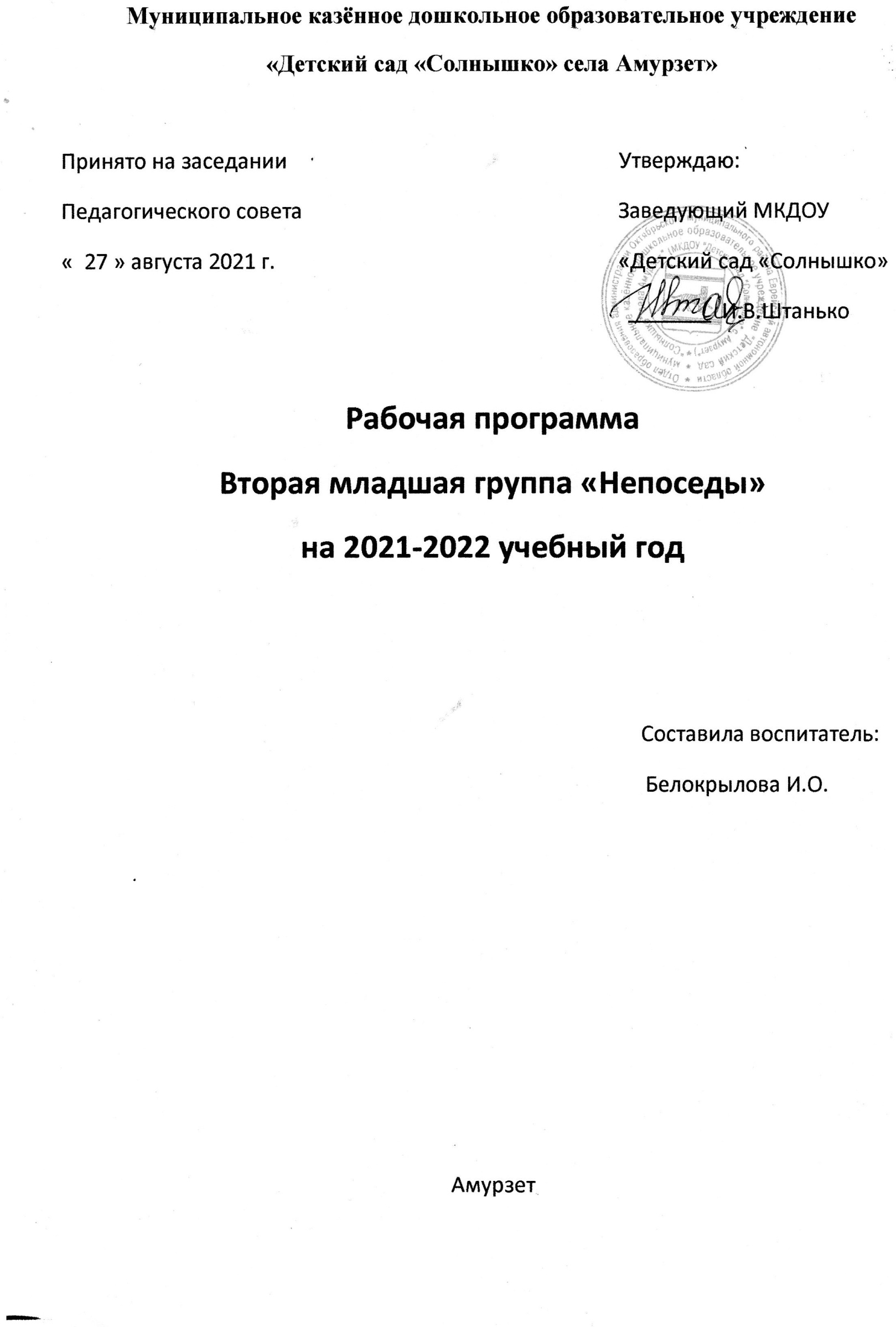 Содержание рабочей  программы:Целевой раздел   1.Пояснительная записка     - цели и задачи реализации программы;     - принципы и подходы к формированию программы;   1.1.Особенности развития детей второй младшей группы   1.2.Планируемый результат освоения программыСодержательный раздел         1.Образовательная деятельность в соответствии с направлениями развития ребенка.   1.1. Социально – коммуникативное развитие   1.2.Познавательное развитие   1.3. Речевое развитие   1.4. Художественно – эстетическое развитие   2. Комплексно тематическое планирование   3.Взаимодействие с семьейОрганизационный раздел1. Предметно – развивающая среда2.Органиция режима пребывания детей в ДОУ3.Расписание образовательной деятельности4. Праздники, развлечения1.Целевой раздел.Пояснительная записка     Данная рабочая программа разработана в соответствии с общеобразовательной программой МКДОУ «Детский сад «Солнышко» с. Амурзет», с учётом возрастных особенностей детей четвёртого года жизни.          Цель рабочей программы:- обеспечение достижения уровня развития ребенка с учетом возрастных и индивидуальных особенностей, развитие физических, интеллектуальных и личностных качеств у детей младшего дошкольного возраста.      Задачи рабочей программы:1) охраны и укрепления физического и психического здоровья детей, в том числе их эмоционального благополучия;2) обеспечения равных возможностей для полноценного развития каждого ребенка в период дошкольного детства независимо от места жительства, пола, нации, языка, социального статуса, психофизиологических и других особенностей (в том числе ограниченных возможностей здоровья);3)  создания благоприятных условий развития детей в соответствии с их возрастными и индивидуальными особенностями и склонностями, развития способностей и творческого потенциала каждого ребенка как субъекта отношений с самим собой, другими детьми, взрослыми и миром;4) объединения обучения и воспитания в целостный образовательный процесс на основе духовно-нравственных и социокультурных ценностей и принятых в обществе правил и норм поведения в интересах человека, семьи, общества;5) формирования общей культуры личности детей, в том числе ценностей здорового образа жизни, развития их социальных, нравственных, эстетических, интеллектуальных, физических качеств, инициативности, самостоятельности и ответственности ребенка, формирования предпосылок учебной деятельности;6) обеспечения вариативности и разнообразия содержания Программ и организационных форм дошкольного образования, возможности формирования Программ различной направленности с учетом образовательных потребностей, способностей и состояния здоровья детей;7) формирования социокультурной среды, соответствующей возрастным, индивидуальным, психологическим и физиологическим особенностям детей;8) обеспечения психолого-педагогической поддержки семьи и повышения компетентности родителей (законных представителей) в вопросах развития и образования, охраны и укрепления здоровья детей.Программа направлена на:- создание условий развития ребенка, открывающих возможности для его позитивной социализации, его личностного развития, развития инициативы и творческих способностей на основе сотрудничества с взрослыми и сверстниками и соответствующим возрасту видам деятельности;- на создание развивающей образовательной среды, которая представляет собой систему условий социализации и индивидуализации детей.Актуальным является внедрение деятельностного подхода к оценке качества системы дошкольного образования. Именно через умения педагога создать условия для раскрытия потенциала ребенка в разных видах деятельности, мы сможем полноценно реализовать целевые ориентирыПринципы и подходы к формированию рабочей программыПри построении рабочей программы учитываются следующие принципы:- соответствует принципу развивающего образования, целью которого является развитие ребенка;- сочетает  принципы научной обоснованности и практической применимости (содержание рабочей программы должно соответствовать основным положениям возрастной психологии и дошкольной педагогики)отвечает критериям полноты, необходимости и достаточности (позволять решать поставленные цели и задачи только на необходимом и достаточном материале, максимально приближаться к разумному «минимуму»);   - строится с учетом принципа интеграции образовательных областей в соответствии с возрастными возможностями и особенностями воспитанников, спецификой и возможностями образовательных областей;    - основывается на комплексно-тематическом принципе построения образовательного процесса;  - предполагает построение образовательного процесса на адекватных возрасту формах работы с детьми. Основной формой работы с детьми дошкольного возраста и ведущим видом деятельности для них является игра.   учитывает гендерную специфику развития детей дошкольного возраста;- направлена на взаимодействие с семьей в целях осуществления полноценного развития ребенка, создания равных условий образования детей дошкольного возраста независимо от материального достатка семьи, места проживания, языковой и культурной среды, этнической принадлежности.1.1.Возрастные особенности детей 3-4 летФизическое   развитие  3-хлетний ребенок владеет основными жизненно важными движениями (ходьба, бег, лазание, действия с предметами). Возникает интерес к определению соответствия движений образцу. Дети испытывают свои силы в более сложных видах деятельности, но вместе с тем им свойственно неумение соизмерять свои силы со своими возможностями.Моторика выполнения движений характеризуется более или менее точным воспроизведением структуры движения, его фаз, направления и т.д. К 4-м годам ребенок может без остановки пройти по гимнастической скамейке, руки в стороны; ударять мяч об пол и  ловить  его  двумя  руками  (3  раза  подряд);  перекладывать  по  одному  мелкие  предметы  (пуговицы,  горошины  и т.п. – всего  20  шт.)  с  поверхности  стола  в  небольшую  коробку  (правой  рукой).Начинает  развиваться  самооценка  при  выполнении  физических  упражнений,  при  этом  дети  ориентируются  в значительной  мере  на  оценку  воспитателя.3-4-х летний  ребенок  владеет  элементарными  гигиеническими  навыками  самообслуживания (самостоятельно  и  правильно  моет  руки  с  мылом  после  прогулки,  игр,  туалета;  аккуратно  пользуется  туалетом:  туалетной  бумагой,  не  забывает  спускать  воду  из  бачка  для  слива;  при  приеме  пищи  пользуется  ложкой, салфеткой;  умеет  пользоваться носовым  платком;  может  самостоятельно  устранить  беспорядок  в  одежде,  прическе,  пользуясь  зеркалом,  расческой).Социально-личностное  развитиеК трем годам ребенок достигает определенного уровня социальной компетентности: он проявляет интерес к другому человеку, испытывает доверие к нему, стремится к общению и взаимодействию со взрослыми и сверстниками. У ребенка возникают личные симпатии, которые проявляются в желании поделиться игрушкой, оказать помощь, утешить. Ребенок испытывает повышенную потребность в эмоциональном контакте со взрослыми, ярко выражает свои чувства - радость, огорчение, страх, удивление, удовольствие и др. Для налаживания контактов с другими людьми использует речевые и неречевые (взгляды, мимика, жесты, выразительные позы и движения) способы общения. Осознает свою половую принадлежность («Я мальчик», «Я девочка»). Фундаментальная  характеристика ребенка трех лет  - самостоятельность  («Я сам», «Я могу»). Он активно заявляет о своем желании быть, как взрослые (самому есть, одеваться), включаться в настоящие дела (мыть посуду, стирать, делать покупки и т.п.)». Взаимодействие и общение детей четвертого года жизни имеют поверхностный характер, отличаются ситуативностью, неустойчивостью, кратковременностью, чаще всего инициируются взрослым.Для детей 3х летнего возраста характерна  игра рядом. В игре дети выполняют отдельные игровые действия, носящие условный характер. Роль осуществляется фактически, но не называется. Сюжет игры - цепочка из 2х действий; воображаемую ситуацию удерживает взрослый. К 4м годам дети могут объединяться по 2-3 человека, для разыгрывания простейших сюжетно-ролевых игр. Игровые действия взаимосвязаны, имеют четкий ролевой характер. Роль называется, по ходу игры дети могут менять роль. Игровая цепочка состоит из 3-4 взаимосвязанных действий. Дети самостоятельно удерживают воображаемую ситуацию.Познавательно-речевое  развитиеОбщение  ребенка  в  этом  возрасте  ситуативно, инициируется  взрослым, неустойчиво, кратковременно. Осознает  свою  половую  принадлежность. Возникает  новая  форма  общения  со  взрослым – общение  на познавательные темы,  которое  сначала  включено  в  совместную  со  взрослым  познавательную  деятельность.Уникальность речевого развития детей в этом возрасте состоит в том, что в этот период ребенок обладает повышенной чувствительностью к языку, его звуковой и смысловой стороне. В младшем дошкольном возрасте осуществляется переход от исключительного господства ситуативной (понятной только в конкретной обстановке) речи к использованию и ситуативной, и контекстной (свободной от наглядной ситуации) речи.  Овладение  родным  языком  характеризуется  использованием  основных  грамматических  категорий  (согласование,  употребление  их  по  числу, времени  и  т.д.,  хотя  отдельные  ошибки  допускаются)  и  словаря  разговорной  речи.  Возможны  дефекты  звукопроизношения.В развитии познавательной сферы расширяются и качественно изменяются способы и средства ориентировки ребенка в окружающей обстановке.  Ребенок  активно использует  по  назначению  некоторые  бытовые  предметы, игрушки, предметы-заместители   и  словесные  обозначения  объектов  в  быту,  игре, общении.  Формируются  качественно  новые  свойства  сенсорных  процессов:  ощущение  и  восприятие.  В  практической  деятельности  ребенок  учитывает  свойства  предметов  и  их  назначение:  знает  название  3-4  цветов  и  2-3  форм;  может  выбрать  из  3-х  предметов  разных  по  величине  «самый  большой».  Рассматривая  новые  предметы (растения,  камни  и  т.п.)  ребенок не  ограничивается  простым  зрительным  ознакомлением,  а  переходит  к  осязательному,  слуховому  и  обонятельному  восприятию.  Важную  роль  начинают  играть  образы  памяти.  Память  и  внимание  ребенка  носит  непроизвольный,  пассивный   характер.  По  просьбе  взрослого  ребенок  может  запомнить  не  менее  2-3 слов  и  5-6  названий  предметов.  К  4-м  годам  способен  запомнить  значительные  отрывки  из  любимых  произведений..  Рассматривая  объекты,  ребенок  выделяет  один,  наиболее  яркий  признак  предмета,  и  ориентируясь  на  него,  оценивает  предмет  в  целом.  Его  интересуют  результаты  действия,  а  сам  процесс  достижения  еще не  умеет  прослеживать.Конструктивная   деятельность   в  3-4  года  ограничивается  возведением  несложных  построек  по  образцу   (из  2-3 частей)  и  по  замыслу.  Ребенок  может  заниматься,  не  отрываясь,  увлекательным  для  него  деятельностью  в  течение  5  минут.Художественно-эстетическое  развитие Ребенок с удовольствием знакомится с элементарными средствами выразительности (цвет, звук, форма, движения, жесты),  проявляется  интерес  к  произведениям  народного  и  классического  искусства,  к  литературе  (стихи,  песенки,  потешки),  к  исполнению  и  слушанию  музыкальных произведений.Изобразительная  деятельность  ребенка зависит от его представлений  о  предмете. В 3-4 года они только начинают формироваться. Графические  образы  бедны,  предметны,  схематичны.  У  одних  дошкольников  в  изображении  отсутствуют  детали,  у  других  рисунки  могут  быть  более  детализированы.  Замысел  меняется  по  ходу  изображения.  Дети  уже  могут  использовать  цвет.  Большое  значение для развития  моторики  в  этом  возрасте  имеет  лепка.  Ребенок  может  вылепить  под  руководством  взрослого  простые  предметы.  В  3-4 года  из-за  недостаточного  развития  мелких  мышц  руки,  дети  не  работают  с  ножницами,  апплицируют  из  готовых геометрических  фигур.  Ребенок  способен  выкладывать  и  наклеивать  элементы  декоративного  узора  и  предметного  схематичного  изображения  из  2-4  основных  частей.В  музыкально-ритмической  деятельности  ребенок   3-4  лет  испытывает  желание  слушать  музыку и  производить  естественные  движения под  звучащую музыку.  К  4  годам  овладевает элементарными  певческими  навыками  несложных  музыкальных  произведений. Ребенок  хорошо  перевоплощается  в  образ  зайчика,  медведя, лисы,  петушка  и  т.п.  в  движениях,  особенно  под  плясовую  мелодию.  Приобретает  элементарные  навыки  подыгрывания  на  детских  ударных  музыкальных  инструментах  (барабан,  металлофон).  Закладываются  основы  для  развития  музыкально-ритмических  и  художественных  способностей.Планируемый результат освоения программы.    Мониторинг детского развития проводится два раза в год (в январе и мае). Основная задача мониторинга заключается в том, чтобы определить степень освоения ребенком образовательной программы и влияние образовательного процесса, организуемого в группе, на развитие ребенка. Мониторинг освоения образовательной программы проводится педагогом, ведущим занятия с детьми. Он основывается на анализе достижения детьми промежуточных результатов.    Форма проведения мониторинга преимущественно представляет собой наблюдение за активностью ребенка в различные периоды пребывания в дошкольном учреждении, анализ продуктов детской деятельности и специальные педагогические наблюдения, организуемые воспитателем. Данные о результатах мониторинга заносятся в диагностическую карту в рамках образовательной программы.Социально-коммуникативное развитиеПознавательное развитиеРечевое развитиеХудожественно-эстетическое развитиеФизическое развитиеСтепень освоения ребёнком Программы оценивается в условном обозначении:Зелёный кружок – программный материал освоен ребёнком;Синий кружок - программный материал в процессе освоения;Красный кружок - программный материал не освоен.    Анализ карт развития позволяет оценить эффективность образовательной программы и организацию образовательного процесса в группе детского сада.Содержательный раздел1.1Социально – коммуникативное развитие.    Содержание образовательной области „Социально – коммуникативное развитие" направлено на усвоение норм и ценностей, принятых в обществе, включая моральные и нравственные ценности; развитие общения и взаимодействия ребенка с взрослыми и сверстниками; становление самостоятельности, целенаправленности и саморегуляции собственных действий; развитие социального и эмоционального интеллекта, эмоциональной отзывчивости, сопереживания, формирование готовности к совместной деятельности со сверстниками, формирование уважительного отношения и чувства принадлежности к своей семье и к сообществу детей и взрослых в Организации; формирование позитивных установок к различным видам труда и творчества; формирование основ безопасного поведения в быту, социуме, природе.Цели и задачи области:Социализация, развитие общения, нравственное воспитание.      Закреплять навыки организованного поведения в детском саду, дома, на улице. Продолжать формировать элементарные представления о том, что хорошо и что плохо.       Обеспечивать условия для нравственного воспитания детей. Поощрять попытки пожалеть сверстника, обнять его, помочь. Создавать игровые ситуации, способствующие формированию внимательного, заботливого отношения к окружающим. Приучать детей общаться спокойно, без крика.   Формировать доброжелательное отношение друг к другу, умение делиться с товарищем, опыт правильной оценки хороших и плохих поступков. Учить жить дружно, вместе пользоваться игрушками, книгами, помогать друг другу.Приучать детей к вежливости(учить здороваться, прощаться, благодарить за помощь).Ребёнок в семье и обществе.       Образ Я. Постепенно формировать образа Я. Сообщать детям разнообразные, касающиеся их сведения(ты мальчик, у тебя серые глаза, ты любишь играть и т. п.), в том числе сведения о прошлом (не умел ходить, говорить; ел из бутылочки) и о происшедших с ними изменениях (сейчас умеешь правильно вести себя за столом, рисовать, танцевать; знаешь «вежливые» слова).     Семья. Беседовать с ребёнком о членах его семьи (как зовут, чем занимаются, как играют с ребёнком и пр.).      Детский сад. Формировать у детей положительное отношение к детскому саду. Обращать их внимание на красоту и удобство оформления групповой комнаты, раздевалки.Обращать внимание детей на различные растения, на их разнообразие и красоту.Вовлекать детей в жизнь группы, воспитывать стремление поддерживать чистоту и порядок в группе, формировать бережное отношение к игрушкам, книгам, личным вещам и пр. Формировать чувство общности, значимости каждого ребёнка для детского сада.Совершенствовать умение свободно ориентироваться в помещениях и на участке детского сада.Формировать уважительное отношение к сотрудникам детского сада, их труду; напоминать их имена и отчества.Самообслуживание, самостоятельность, трудовое воспитание.    Культурно-гигиенические навыки. Совершенствовать культурно-гигиенические навыки, формировать простейшие навыки поведения во время еды, умывания.Приучать детей следить за своим внешним видом; учить правильно пользоваться мылом, аккуратно мыть руки, лицо, уши; насухо вытираться после умывания, вешать полотенце на место, пользоваться расчёской и носовым платком.Формировать элементарные навыки поведения за столом: умение правильно пользоваться столовой и чайной ложками, вилкой, салфеткой; не крошить хлеб, пережёвывать пищу с закрытым ртом, не разговаривать с полным ртом.Самообслуживание. Учить детей самостоятельно одеваться и раздеваться в определённой последовательности (надевать и снимать одежду, расстёгивать и застёгивать пуговицы, складывать, вешать предметы одежды и т. п.). Воспитывать навыки опрятности, умение замечать непорядок в одежде и устранять его при небольшой помощи взрослых.Общественно-полезный труд. Формировать желание участвовать в посильном труде, умение преодолевать небольшие трудности. Побуждать детей к выполнению элементарных поручений: готовить материалы к занятиям, после игры убирать на место игрушки, строительный материал.Приучать соблюдать порядок и чистоту в помещении и на участке детского сада.Во второй половине года начинать формировать у детей умения, необходимые придежурстве по столовой.Труд в природе. Воспитывать желание участвовать в уходе за растениями и в уголке природы, на участке: с помощью взрослых кормить птиц, поливать комнатные растения, сажать лук, расчищать дорожки от снега, счищать снег со скамеек.      Уважение к труду взрослых.    Формирование положительного отношения к труду взрослых. Рассказывать детям о понятных им профессиях (воспитатель, помощник воспитателя, музыкальный руководитель, врач, продавец, повар, шофёр, строитель), расширять и обогащать представления о трудовых действиях, результатах труда.Воспитывать уважение к людям знакомых профессий. Побуждать оказывать помощь взрослым, воспитывать бережное отношение к результатам их труда.Формирование основ безопасности. Безопасное поведение в природе. Формировать представления  о простейших взаимосвязях в живой и неживой природе. Знакомить с правилами поведения в природе (не рвать без надобности растения, не ломать ветки деревьев, не трогать животных и др.). Безопасность на дорогах. Расширять ориентировку в окружающем пространстве. Знакомить детей с правилами дорожного движения. Учить различать проезжую часть дороги, тротуар, понимать значение зелёного, жёлтого и красного сигналов светофора.Формировать первичное представление о безопасном поведении на дорогах (переходить дорогу, держась за руку взрослого).Знакомить с работой водителя.Безопасность собственной жизнедеятельности. Знакомить с источниками опасности дома (горячая плита, утюг и др.).Формировать навыки безопасного передвижения в помещении (осторожно спускаться и подниматься по лестнице, держаться за перила; открывать и закрывать двери, держась за дверную ручку).Формировать умение соблюдать правила в играх с мелкими предметами (не засовывать предметы в ухо, нос; не брать в рот).Развивать умение обращаться за помощью к взрослым.Формировать навыки безопасного поведения в играх с песком, водой, снегом.Развитие игровой деятельности
Цели и задачи.      Создание условий для развития игровой деятельности детей. Формирование игровых умений, развитых культурных форм игры. Развитие у детей интереса к различным видам игр. Всестороннее воспитание и гармоничное развитие детей в игре.     Развитие самостоятельности, инициативы, творчества, навыков саморегуляции; формирование доброжелательного отношения к сверстникам, умения взаимодействовать, договариваться, самостоятельно разрешать конфликтные ситуации.Сюжетно-ролевые игры.     Способствовать возникновению у детей игр на темы из окружающей жизни, по мотивам литературных произведений; обогащению игрового опыта детей посредством объединения отдельных действий в единую сюжетную линию.     Развивать умение выбирать роль, выполнять в игре с игрушками несколько взаимосвязанных действий. Учить взаимодействовать в сюжетах с двумя действующими лицами (шофёр – пассажир, мама - дочка, врач - больной); в индивидуальных играх с игрушками-заместителями исполнять роль за себя и за игрушку.     Показывать способы ролевого поведения, используя обучающие игры.     Поощрять попытки детей самостоятельно подбирать атрибуты для той или иной роли; дополнять игровую обстановку недостающими предметами, игрушками.    Усложнять, обогащать предметно-игровую среду за счёт использования предметов полифункционального назначения и увеличения количества игрушек. Учить детей использовать в играх строительный материал, простейшие деревянные и пластмассовые конструкторы, природный материал; разнообразно действовать с ними.    Развивать умение взаимодействовать и ладить друг с другом в непродолжительной совместной игре. Подвижные игры.     Развивать активность  детей в двигательной деятельности. Организовывать игры со всеми детьми группы. Поощрять игры с автомобилями, тележками, велосипедам; игры, в которых развиваются навыки лазания, ползанья; игры с мячами, шарами, развивающие ловкость движений.Постепенно вводить игры с более сложными правилами и сменой видов движений.Театрализованные игры    Пробуждать интерес к театрализованной игре, создавать условия для её проведения. Формировать умение следить за развитием действия в играх-драматизациях и кукольных спектаклях, созданных силами взрослых и старших детей.    Учить детей имитировать характерные движения персонажей, передавать эмоциональное состояние человека (мимикой, позой, жестом, движением).    Знакомить с приёмами вождения настольных кукол. Учить сопровождать движения простой песенкой.    Вызывать желание действовать с элементами костюмов (шапочки, воротнички и т. д.) и атрибутами как внешними символами роли.   Развивать стремление импровизировать на несложные сюжеты песен, сказок. Вызывать желание выступать перед куклами и сверстниками, обустраивая место для выступления.       Побуждать участвовать в беседах о театре (театр – актёры – зрители, поведение людей в зрительном зале).1.2.Познавательное развитие    Содержание образовательной области «Познавательное развитие» предполагает развитие интересов детей, любознательности и познавательной мотивации; формирование познавательных действий, становление сознания; развитие воображения и творческой активности; формирование первичных представлений о себе, других людях, объектах окружающего мира, о свойствах и отношениях объектов окружающего мира (форме, цвете, размере, материале, звучании, ритме, темпе, количестве, числе, части и целом, пространстве и времени, движении и покое, причинах и следствиях и др.), о малой родине и Отечестве, представлений о социокультурных ценностях нашего народа, об отечественных традициях и праздниках, о планете Земля как общем доме людей, об особенностях ее природы,многообразии стран и народов мира.
Задачи:Развития у детей познавательных интересов; интеллектуального развития;развитие познавательно-исследовательской деятельности; формирование элементарных математических представлений; формирование целостной картины мира, расширение кругозора детей.Формирование элементарных математических представленийКоличество.  Развивать умение видеть общий признак предметов (все мячи – круглые, эти все – красные, эти все – большие и т.д.).        Учить составлять группы из однородных предметов и выделять из них отдельные предметы; различать понятия «много», «один», «по одному», «ни одного»; находить один и несколько одинаковых предметов в окружающей обстановке; понимать вопрос «Сколько?»; при ответе пользоваться словами «много», «один», «ни одного».  Сравнивать две равные (неравные) группы предметов на основе взаимного сопоставления элементов (предметов). Познакомить с приёмами последовательного наложения и приложения предметов одной группы к предметам другой; учить понимать вопросы: «Поровну ли?», «Чего больше (меньше)?»; отвечать на вопросы, пользуясь предложениями типа: «Я на каждый кружок положил грибок Кружков больше, а грибов меньше» или «Кружков столько же, сколько грибов».Учить устанавливать равенство между неравными по количеству группами предметов путём добавления одного предмета или предметов к меньшей по количеству группе ил  убавления одного предмета из большей группы. Величина. Сравнивать предметы контрастных и одинаковых размеров; при сравнении предметов соизмерять один предмет с другим по заданному признаку величины (длине, ширине, высоте, величине в целом), пользуясь приёмами наложения и приложения; обозначать результат сравнения словами (длинный –короткий, одинаковые (равные) по длине, широкий – узкий, одинаковые (равные) по ширине, высокий – низкий, одинаковые (равные) по высоте, большой – маленький, одинаковые (равные) по величине).Форма. Познакомить с геометрическими фигурами: кругом, квадратом, треугольником. Учить обследовать форму этих фигур, используя зрение и осязание. Ориентировка в пространстве. Развивать умение ориентироваться в положении частей своего тела и в соответствии с ним различать пространственные направления от себя: вверху – внизу, впереди – сзади, справа – слева. Различать правую и левую руки.Ориентировка во времени. Учить ориентироваться в контрастных частях суток: день – ночь, утро – вечер.Развитие познавательно-исследовательской деятельностиПознавательно-исследовательская деятельность. Учить детей обобщенным способам исследования разных объектов окружающей жизни с помощью специально разработанных систем эталонов, перцептивных действий. Стимулировать использование исследовательских действий.Включать детей в совместные с взрослыми практические познавательные действия экспериментального характера, в процессе которых выделяются ранее скрытые свойства изучаемого объекта.Предлагать выполнять действия в соответствии с задачей и содержанием алгоритма деятельности. С помощью взрослого использовать действия моделирующего характера.Сенсорное развитие. Обогащать чувственный опыт детей, развивать умение фиксировать его в речи. Совершенствовать восприятие (активно включая все органы чувств). Развивать образные представления (используя при характеристике предметов эпитеты и сравнения).      Создавать условия для ознакомления детей с цветом, формой, величиной, осязаемыми свойствами предметов (тёплый, холодный, твёрдый, мягкий, пушистый и т. п.); развивать умение воспринимать звучание различных музыкальных инструментов, родной речи.     Закреплять умение выделять цвет, форму, величину как особые свойства предметов; группировать однородные предметы по нескольким сенсорным признакам: величине, форме, цвету.     Совершенствовать навыки установления тождества и различия предметов по их свойствам: величине, форме, цвету.Подсказывать детям названия форм (круглая, треугольная, прямоугольная и квадратная).Дидактические игры. Подбирать предметы по цвету и величине (большие, средние, маленькие; 2-3 цветов), собирать пирамидку из уменьшающихся по размеру колец, чередуя в определённой последовательности 2-3 цвета; собирать картинку из 4-6 частей.     В совместных дидактических играх учить детей выполнять постепенно усложняющиеся правила.   Ознакомление с предметным окружением     Продолжать знакомить детей с предметами ближайшего окружения ( игрушки, предметы домашнего обихода, виды транспорта), их функциями и назначением.   Побуждать вычленять некоторые особенности предметов домашнего обихода (части, размеры, форму, цвет), устанавливать связи между строением и функцией. Понимать, что отсутствие какой-то части нарушает предмет, возможность его использования.   Расширять представления детей о свойствах (прочность, твёрдость, мягкость) материала (дерево, бумага, ткань, глина). Способствовать овладению способами обследования предметов, включая простейшие опыты (тонет – не тонет, рвётся – не рвётся). Предлагать группировать (чайная, кухонная, столовая посуда) и классифицировать (посуда - одежда) хорошо знакомые предметы.   Рассказывать о том, что одни предметы сделаны руками человека (посуда, мебель и т. п.), другие созданы природой (камень, шишка). Формировать понимание того, что человек создаёт предметы, необходимые для его жизни и жизни других людей (мебель, одежда, обувь, посуда, игрушки и т.п.).Ознакомление  с социальным миром    Знакомить с театром через мини-спектакли и представления, а также через игры-драматизации по произведениям детской литературы.   Знакомить с ближайшим окружением: дом, улица, магазин, поликлиника, парикмахерская.Формировать интерес к малой родине и первичные представления о ней: напоминать название села, в котором они живут; самые любимые места посещения в выходные дни.    Рассказывать детям о понятных им профессиях (воспитатель, помощник воспитателя, музыкальный руководитель, врач, продавец, повар, шофёр, строитель), расширять и обогащать представления о трудовых действиях, результатах труда. Обращать внимание детей на личностные (доброжелательный, чуткий) и деловые (трудолюбивый, аккуратный) качества человека, которые ему помогают трудиться.Ознакомление с миром природы    Расширять представления детей о растениях и животных. Продолжать знакомить с домашними животными и их детёнышами, особенностями их поведения и питания.Знакомить детей с аквариумными рыбками и декоративными птицами.Расширять представления о диких животных (медведь, лиса, белка, ёж, и др.), о земноводных (лягушка).Учить наблюдать за птицами, прилетающими на участок (ворона, голубь, синица, воробей, сорока и др.), подкармливать их зимой.Расширять представления о насекомых (бабочка, майский жук, божья коровка, стрекоза, и др.).Учить отличать и называть по внешнему виду: овощи, фрукты, ягоды.Дать элементарные представления о растениях данной местности6 деревьях, цветущих травянистых растениях. Показать, как растут комнатные растения. Дать представления о том, что для роста растений нужны земля, вода и воздух.Знакомить с характерными особенностями следующих друг за другом времён года и теми изменениями, которые происходят в связи с этим в жизни и деятельности взрослых и детей.Дать представления о свойствах воды, песка, снега.Учить отражать полученные впечатления в речи и продуктивной деятельности.Формировать умение понимать простейшие взаимосвязи в природе.Знакомить с правилами поведения в природе.Сезонные наблюденияОсень. Учить замечать изменения в природе: становится холоднее, идут дожди, люди надевают тёплые вещи, листья начинают изменять окраску и опадать, птицы улетают в тёплые края.Расширять представления о том, что осенью собирают урожай овощей и фруктов. Учить различать по внешнему виду, вкусу, форме наиболее распространённые овощи и фрукты и называть их. Зима. Расширять представления о характерных особенностях зимней природы.Организовать наблюдение за птицами, прилетающими на участок, подкармливать их. Учить замечать красоту зимней природы: деревья в снежном уборе, пушистый снег, прозрачные льдинки и т.д.; участвовать в катании с горки на санях, лепке поделок из снега, украшении снежных построек. Весна. Продолжать знакомить с характерными особенностями весенней природы: ярче светит солнце, снег начинает таять, становиться рыхлым, выросла трава, распустились листья на деревьях, появляются бабочки и майские жуки.     Расширять представления детей о простейших связях в природе: стало пригревать солнышко – потеплело – появилась травка, запели птицы, люди заменили тёплую одежду на облегчённую.Показать, как сажают крупные семена цветочных растений и овощей на грядки. Лето.  Расширять представление о летних изменениях в природе: жарко, ярко светит солнце, цветут растения, люди купаются, летают бабочки, появляются птенцы в гнёздах. Дать элементарные знания о садовых и огородных растениях. Закреплять знания о том, что летом созревают многие фрукты, овощи, ягоды. Тематическое планирование образовательной деятельности«Познавательное развитие»Ознакомление с предметным окружением, социальным миром и миром природыМетодическая литератураСоломенникова О. А. «Ознакомление  с природой в детском саду», М: М-С,2016Карпухина Н.А. «Конспекты занятий во второй младшей группе детского сада»Дыбина О.В.«Ознакомление с предметным и социальным окружением», М: М-С, 2016Волчкова В.Н. «Конспекты занятий во второй младшей группе детского сада», 2012К концу года дети могутНазывать знакомые предметы, объясняя их назначение, выделяя признаки и называть их (цвет, форма, материал).Ориентироваться в помещении детского сада.Называть соё село.Знать и называть некоторые растения, животных и их детёнышей.Выделять наиболее характерные сезонные изменения в природе.Проявлять бережное отношение к природе.Формирование элементарных математических представленийМетодическая литератураПомораева И.А., Позина В.А. «Формирование  элементарных математических представлений: младшая группа», М: М-С., 2016К концу года дети могут Группировать предметы по цвету, размеру, форме.Составлять при помощи взрослого группы из однородных предметов и выделять один предмет из группы.Находить в окружающей обстановке один и много одинаковых предметов.Определять количественное соотношение двух групп предметов; понимать конкретный смысл слов: больше –меньше, столько – сколько.Различать круг, квадрат, треугольник, шар, куб.Понимать смысл обозначений: вверху – внизу, впереди- сзади, слева – справа, на, над – под, верхняя – нижняя (полоска).Понимать смысл слов: утро, вечер, день, ночь.1.3.Речевое развитие.     Содержание образовательной области Речевое развитие включает владение речью как средством общения и культуры; обогащение активного словаря; развитие связной, грамматически правильной диалогической и монологической речи; развитие речевого творчества; развитие звуковой и интонационной культуры речи, фонематического слуха; знакомство с книжной культурой, детской литературой, понимание на слух текстов различных жанров детской литературы; формирование звуковой аналитико-синтетической активности как предпосылки обучения грамоте.
Задачи:Развитие речи. Развитие свободного общения с взрослыми и детьми.    Развитие всех компонентов устной речи детей (лексической стороны, грамматического строя речи, произносительной стороны речи; связной речи — диалогической и монологической форм) в различных формах и видах детской деятельности.    Практическое овладение воспитанниками нормами речи.Художественная литература. Воспитание интереса и любви к чтению, развитие литературной речи.    Воспитание желания и умения слушать художественные произведения, следить за развитием действий.Развивающая речевая среда. Продолжать помогать детям общаться со знакомыми взрослыми и сверстниками посредством поручений (спроси, выясни, предложи помощь, поблагодари т.п.).     Подсказывать детям образцы обращения к взрослым, зашедшим в группу.В быту, в самостоятельных играх помогать детям посредством речи взаимодействовать и налаживать контакты друг с другом.    В целях  развития инициативности речи, обогащения  и уточнения представлений о предметах ближайшего окружения предоставлять детям для самостоятельного рассматривания картинки, книги, наборы предметов.    Продолжать приучать детей слушать рассказы воспитателя о забавных случаях из жизни.Формирование словаря. На основе обогащения представлений о ближайшем окружении продолжать расширять и активизировать словарный запас детей.  Уточнять названия и назначение предметов одежды, обуви, головных уборов, посуды, мебели, видов транспорта.    Учить детей различать и называть существенные детали и части предметов(у платья – рукава, воротник, карманы, пуговицы), качества (цвет и его оттенки, форма, размер), особенности поверхности (гладкая, пушистая, шероховатая), некоторые материалы и их свойства (бумага легко рвётся и размокает, стеклянные предметы бьются, резиновые игрушки после сжимания восстанавливают первоначальную форму), местоположение (за окном, высоко, далеко, под шкафом). Обращать внимание детей на некоторые сходные  по назначению предметы (тарелка – блюдце, стул – табурет – скамеечка, шуба – пальто - дублёнка). Учить понимать обобщающие слова (одежда, посуда, мебель, овощи, фрукты, птицы и т. п.); называть части суток; называть домашних животных  и их детёнышей, овощи, фрукты.Звуковая культура речи. Продолжать учить детей внятно произносить в словах гласные (а, у, о, и, э) и некоторые согласные звуки: п – б – т – д – к – г; ф – в; т – с – з – ц.     Развивать моторику речедвигательного аппарата, слухового восприятие, речевой слух и речевое дыхание, уточнять и закреплять артикуляцию звуков. Вырабатывать правильный темп речи, интонационную выразительность. Учить отчётливо произносить слова и короткие фразы, говорить спокойно, с естественными интонациями.Грамматический строй речи. Продолжать учить детей согласовывать прилагательные с существительными в роде, числе, падеже; употреблять существительные с предлогами (в, на, под, за, около). Помогать детям употреблять в речи имена существительные в форме единственного и множественного числа, обозначающие животных и их детёнышей; форму множественного числа существительных в родительном падеже (ленточек, матрёшек, книг, груш, слив). Относиться к словотворчеству детей как к этапу активного овладения грамматикой, подсказывать им правильную форму слова.   Помогать получать из нераспространённых простых предложений распространённые путём введения  вних определений, дополнений, обстоятельств; составлять предложения с однородными членами.Связная речь. Развивать диалогическую форму речи.    Вовлекать детей в разговор во время рассматривания предметов, картинок, иллюстраций; наблюдений за живыми объектами; после просмотра спектаклей, мультфильмов.Обучать умению вести диалог с педагогом: слушать и понимать заданный вопрос, понятно отвечать на него, говорить в нормальном темпе, не перебивая говорящего взрослого.    Напоминать детям о необходимости говорить «спасибо», «здравствуйте», «до свидания», «спокойной ночи» (в семье, группе).    Помогать доброжелательно общаться друг с другом.    Формировать потребность делиться своими впечатлениями с воспитателями и родителями.Приобщение к художественной литературе.        Читать знакомые, любимые детьми художественные произведения, рекомендованные программой для первой младшей группы.    Воспитывать умение слушать новые сказки, рассказы, стихи, следить за развитием действия, сопереживать героям произведения. Объяснять детям поступки персонажей и последствия этих поступков. Повторять наиболее интересные, выразительные отрывки из прочитанного произведения, предоставлять детям возможность договаривать слова и несложные для воспроизведения фразы.    Учить с помощью воспитателя инсценировать и драматизировать небольшие  отрывки из народных сказок.    Учить детей читать наизусть потешки и небольшие стихотворения.   Продолжать способствовать формированию интереса к книгам. Регулярно рассматривать с детьми иллюстрации.Тематическое планирование образовательной деятельностиРечевое развитиеРазвитие речи/ художественная литератураМетодическая литератураКарпухина Н.А. «Конспекты занятий во второй младшей группе детского сада» Гербова В.В. «Развитию речи в детском саду:  младшая группа» -  М: М-С, 2016Волчкова В. Н. «Конспекты занятий во второй младшей группе детского сада»Аджи А. В. «Конспекты интегрированных занятий во второй младшей группе детского сада»К концу года дети могутРассматривать сюжетные картинкиОтвечать на разнообразные вопросы взрослого, касающиеся ближнего окруженияИспользовать все части речи, простые нераспространённые предложения и предложения с однородными членами.Рассказывать содержание произведения с опорой на рисунки в книге, на вопросы воспитателя.Называть произведение, прослушав отрывок из него.Читать наизусть небольшое стихотворение при помощи взрослого.1.4 Художественно – эстетическое развитие     Содержание образовательной области Художественно-эстетическое развитие предполагает развитие предпосылок ценностно-смыслового восприятия и понимания произведений искусства (словесного, музыкального, изобразительного), мира природы; становление эстетического отношения к окружающему миру; формирование элементарных представлений о видах искусства; восприятие музыки, художественной литературы, фольклора; стимулирование сопереживания персонажам художественных произведений; реализацию самостоятельной творческой деятельности детей (изобразительной, конструктивно-модельной, музыкальной и др.) 
Задачи:• развитие продуктивной деятельности детей (рисование, аппликации, лепка) ;• развитие детского творчества;• приобщение к изобразительному искусствуИзобразительная деятельность     Развивать эстетическое восприятие; обращать внимание на красоту окружающих предметов (игрушки),объектов природы (растения, животные), вызывать чувство радости.    Формировать интерес к занятиям изобразительной деятельностью. Учить в рисовании, лепке, аппликации изображать простые предметы и явления, передавая их образную выразительность.    Включать в процесс обследования предмета движения обеих рук по предмету, охватывание его руками.    Вызвать положительного эмоционального отклика на красоту природы, произведения искусства (книжные иллюстрации, произведения народных промыслов, предметы быта, одежда).    Учить создавать  как индивидуальные, так и коллективные композиции в рисунках, лепке, аппликации. Рисование. Предлагать детям передавать в рисунках красоту окружающих предметов и природы.    Продолжать учить правильно держать карандаш, фломастер, кисть, не напрягая мышц и не сжимая сильно пальцы; добиваться свободного движения руки с карандашом и кистью во время рисования. Учить набирать краску на кисть. Приучать осушать промытую кисть о мягкую тряпочку или бумажную салфетку.    Закреплять знания названий цветов (красный, синий, зелёный, жёлтый, белый, чёрный), познакомить с оттенками (розовый, голубой, серый). Обращать внимание детей на подбор цвета, соответствующего изображаемому предмету.Приобщать к декоративной деятельности: учить украшать дымковскими узорами силуэты игрушек, вырезанных воспитателем, и разных предметов.    Учить ритмичному нанесению линий, штрихов, пятен, мазков.    Учить изображать простые предметы, рисовать прямые линии в разных направлениях, перекрещивать их. Подводить детей к изображению предметов разной формы и предметов, состоящих из комбинаций разных форм и линий.    Формировать умение создавать несложные сюжетные композиции, повторяя изображение одного предмета или изображая разнообразные предметы, насекомых и т.п.    Учить располагать изображение по всему листу.Лепка. Формировать интерес к лепке. Закреплять представления детей о свойствах пластилина, пластичной массы и способами лепки. Учить раскатывать комочки прямыми и круговыми движениями, соединять концы получившейся палочки, сплющивать шар, сминая его ладонями обеих рук. Побуждать детей украшать вылепленные предметы, используя палочку с заточенным концом; учить создавать предметы, состоящие из 2-3 частей, соединяя их путём прижимания друг к другу.    Учить детей лепить несложные предметы, состоящие из нескольких частей. Предлагать объединять вылепленные фигурки в коллективную композицию. Вызывать радость от восприятия результата общей работы.Аппликация. Приобщать детей к искусству аппликации, формировать интерес к этому виду деятельности. Учить предварительно выкладывать на листе бумаги готовые детали разной формы, величины, цвета, составляя изображение, и наклеивать их.    Учить аккуратно пользоваться клеем: намазывать его кисточкой тонким слоем на обратную сторону наклеиваемой фигуры; прикладывать стороной, намазанной клеем, к листу бумаги и плотно прижимать салфеткой.    Формировать навыки аккуратной работы. Вызвать у детей радость от полученного изображения.    Учить создавать в аппликации на бумаге разной формы предметные и декоративные композиции из геометрических форм и природных материалов, повторяя и чередуя их по форме и цвету. Закреплять знания формы предметов и их цвет. Развивать чувство ритма. Приобщение к искусству   Развивать эстетические чувства детей, художественное восприятие, содействовать возникновению положительного эмоционального отклика на литературные и музыкальные произведения, красоту окружающего мира, произведения народного и профессионального искусства.     Подводить детей к восприятию произведений искусства. Знакомить с элементарными средствами выразительности  в разных видах искусства (цвет, звук, форма, движение, жесты), подводить к различению видов искусства через художественный образ.    Готовить детей к посещению кукольного театра, выставки детских работ и т. д. Конструктивно-модельная деятельность.    Подводить детей к простейшему анализу созданных построек. Совершенствовать конструктивные умения, учить различать, называть и использовать основные строительные детали, сооружать новые постройки, используя полученные ранее умения, использовать в постройках детали разного цвета. Вызывать чувство радости при удавшейся постройке.   Учить располагать кирпичики, пластины вертикально, ставить их плотно друг к другу, на определённом расстоянии. Побуждать детей к созданию вариантов конструкций, добавляя другие детали. Изменять постройки двумя способами: заменяя одни детали другими или надстраивая их в высоту, длину.Тематическое планирование образовательной деятельности Рисование / лепка / конструирование / аппликацияК концу года дети могутВ рисованииИзображать отдельные предметы, простые по композиции и незамысловатые по содержанию сюжеты.Подбирать цвета, соответствующие изображаемым предметам.Правильно пользоваться карандашами, фломастерами, кистью и красками.В лепкеУметь отделять от большого куска небольшие комочки, раскатывать их прямыми и круговыми движениями ладоней.Лепить различные предметы, состоящие из 1-3 частей, используя разнообразные приёмы лепки.В аппликацииСоздавать изображения предметов из готовых фигур.Украшать заготовки из бумаги разной формы.Подбирать цвета, соответствующие изображаемым предметам и по собственному желанию; аккуратно использовать материалы.В конструированииЗнать, называть и правильно использовать детали строительного материала.Располагать кирпичики, пластины вертикально.Изменять постройки, надстраивая или заменяя одни детали другими.Методическая литератураКомарова Т.С. «Изобразительная деятельность в детском саду», М: М-С, 2016Колдина Д.Н. «Рисование с детьми3-4 лет», Колдина Д.Н. «Лепка с детьми 3-4 лет», М: М-С, 2010Колдина Д.Н. «Аппликация с детьми 3-4 лет», М: М-С, 2009Казакова Р.Г. «Рисование с детьми дошкольного возраста» (нетрадиционные техники), «ТЦ СФЕРА», 2006Малышева А.Н. «Аппликация в детском саду», 20102.Годовое комплексно-тематическое планирование3.Взаимодействие с семьями воспитанников.  В основу совместной деятельности семьи и дошкольного учреждения заложены следующие принципы:единый подход к процессу воспитания ребёнка;открытость дошкольного учреждения для родителей;взаимное доверие  во взаимоотношениях педагогов и родителей;уважение и доброжелательность друг к другу;дифференцированный подход к каждой семье;равно ответственность родителей и педагогов.Основной целью  взаимодействия с родителями  считаю: открытый характер  воспитательно-образовательного процесса на основе сотрудничества с семьями воспитанниковЗадачи:● непосредственного вовлечения их в воспитательно-образовательный процесс, в том числе посредством создания образовательных проектов совместно с семьёй на основе выявления потребностей и поддержки образовательных инициатив семьи;● взаимодействие с семьёй по вопросам образования ребёнка, охраны и укрепления его здоровья, оказания при необходимости консультативной и иной помощи.3.Организационный раздел.Организация предметно-развивающей среды     Развивающая предметно-пространственная среда обеспечивает максимальную реализацию образовательного потенциала пространства группы. Материалы, оборудование и инвентарь для развития детей дошкольного возраста в соответствии с особенностями развития детей  второй младшей группы, охраны и укрепления их здоровья.    Развивающая предметно-пространственная среда обеспечивает возможность общения и совместной деятельности и взрослых, двигательной активности детей, а также возможности для уединения.   Развивающая предметно-пространственная среда второй младшей группы содержательная, трансформируемая, полифункциональная, вариативная, доступная и безопасная.ЦЕНТРЫ ДЕЯТЕЛЬНОСТИОрганизация режима пребывания детей в образовательном учреждении    В детском саду разработан гибкий режим дня, учитывающий возрастные психофизиологические возможности детей, их интересы и потребности, обеспечивающий взаимосвязь планируемых занятий с повседневной жизнью детей в детском саду. Кроме того, учитываются климатические условия (в течение года режим дня меняется дважды). В отличие от зимнего в летний оздоровительный период увеличивается время пребывания детей на прогулке. Прогулка организуется 2 раза в день: в первую половину дня - до обеда и во вторую половину - после дневного сна или перед уходом детей домой. При температуре воздуха ниже -15°С и скорости ветра более 7 м/с продолжительность прогулки сокращается. Прогулка не проводится при температуре воздуха ниже -20°С и скорости ветра более 15 м/с. Во время прогулки с детьми проводятся игры и физические упражнения. Подвижные игры проводят в конце прогулки перед возвращением детей в помещение ДОУ. Дневному сну отводится 2,5 часа. Самостоятельная деятельность детей (игры, подготовка к занятиям, личная гигиена и др.) занимает в режиме дня не менее 3-4 часов. Педагог самостоятельно дозирует объем образовательной нагрузки, не превышая при этом максимально допустимую санитарно-эпидемиологическими правилами и нормативами нагрузку.3.Режим дня4.Сетка непосредственной  образовательной деятельности5.Праздники и развлеченияОбразовательные областиНа конец года ребенок:Познавательное развитиеСравнивать две группы предметов; знает и различает геометрические фигуры: круг, квадрат, треугольникПонимает смысл обозначений: вверху - внизу, впереди - сзади, слева - справа, на, над - под, верхняя - нижняя (полоска). Понимает смысл слов: «утро», «вечер», «день», «ночь». Умеет находить в окружающей обстановке один и много одинаковых предметов. Называет знакомые предметы, объясняет их назначение, выделяет и называет признаки (цвет, форма, материал). Выделяет наиболее характерные сезонные изменения в природе. Проявляет бережное отношение к природе.Речевое развитиеРассматривает сюжетные картинки. Отвечает на разнообразные вопросы взрослого, касающегося ближайшего окружения. Пересказывает содержание произведения с опорой на рисунки в книге, на вопросы воспитателя. Называет произведение (в произвольном изложении), прослушав отрывок из него. Может прочитать наизусть небольшое стихотворение при помощи взрослого.Художественно-эстетическое развитиеИзображает отдельные предметы, простые по композиции и незамысловатые по содержанию сюжеты. Подбирает цвета, соответствующие изображаемым предметам. Умеет отделять от большого куска глины небольшие комочки, раскатывать их прямыми и круговыми движениями ладоней. Лепит различные предметы, состоящие из 1-3 частей, используя разнообразные приемы лепки. Создает изображения предметов из готовых фигур. Украшает заготовки из бумаги разной формы. Слушает музыкальное произведение до конца. Узнает знакомые песни. Различает звуки по высоте (в пределах октавы). Замечает изменения в звучании (тихо — громко). Различает и называет детские музыкальные инструменты (металлофон, барабан).Физическое развитиеУмеет ходить прямо, не шаркая ногами, сохраняя заданное воспитателем направление. Умеет бегать, сохраняя равновесие, изменяя направление, темп бега в соответствии с указаниями воспитателя. Сохраняет равновесие при ходьбе и беге по ограниченной плоскости, при перешагивании через предметы. Может ползать на четвереньках, лазать по лесенке-стремянке, гимнастической стенке произвольным способом. Имя, фамилия ребёнкаСоциализация, развитие общения, нравственное воспитаниеРебёнок в семье и сообществе, патриотическое воспитаниеСамообслуживание, самостоятельность, трудовое воспитаниеФормирование основ безопасностиИтог Имя, фамилия ребёнкаРазвитие познавательно-исследовательскойдеятельности Приобщение к социокультурным ценностямФормирование элементарных математических представленийОзнакомление с миром природыИтог Имя, фамилия ребёнкаРазвитие речиРазвитие речиРазвитие речиРазвитие речиРазвитие речиХудожественнаялитератураИтог Имя, фамилия ребёнкаРазвивающая речевая средаФормирование словаряЗвуковая культура речиГрамматический строй речиСвязная речьХудожественнаялитератураИтог Имя, фамилия ребёнкаПриобщение к искусствуИзобразительная деятельностьИзобразительная деятельностьИзобразительная деятельностьКонструктивно-модельная деятельностьМузыкальная деятельностьИтог Имя, фамилия ребёнкаПриобщение к искусствурисованиелепкааппликацияКонструктивно-модельная деятельностьМузыкальная деятельностьИтог Имя, фамилия ребёнкаФормирование начальных представлений о здоровом образе жизниФизическая культураИтог Временной период/тема  неделиТема НОДЦели и задачиИспользуемая литератураСентябрь 01.09 -08.091.«Здравствуй, детский сад! Мои игрушки»«Хорошо у нас в детском саду»Учить детей ориентироваться в некоторых помещениях дошкольного учреждения. Воспитывать доброжелательное отношение, уважение к работникам дошкольного учреждения.Дыбина О. В. «Ознакомление с предметным и социальным окружением», с. 3011.09 – 15.092. «Ранняя осень»«Чудесный мешочек»Дать представление о том, что одни предметы сделаны руками человека, другие созданы природой.---- с. 2418.09 – 22.093.«Овощи»«Овощи с огорода»Учить различать по внешнему виду и вкусу и называть овощи. Расширять представление о выращивании овощных культур. Вызвать желание участвовать в инсценировке русской народной сказки «Репка». Соломенникова О.А. «Ознакомление с природой в детском саду», с. 25 25.09 – 29.094.«Фрукты»«Чудо-фрукты» Познакомить с плодами фруктовых деревьев. Закрепить знания о том, что фрукты растут в саду. Выделять характерные признаки фруктов, обследовать с помощью зрительно-осязательно-двигательных действий. дать понятие о том, что человек ухаживает за растениями, чтобы получить хороший урожай.Волчкова В.Н. «Конспекты занятий во второй младшей группе детского сада», с. 72Октябрь 02.10 – 06.101.«Золотая осень»«Осень золотая» Познакомить детей с осенними явлениями в природе. Уточнить приспособления птиц и животных  в условиях данного сезона. Закрепить знания об осенней одежде человека. Развивать эмоциональную отзывчивость.---- с. 6209.10 – 13.102.«Кладовая леса: ягоды, грибы»«Идём в лес за грибами» Обогащать представления детей о дарах осени в лесу. Закрепить умение описывать предметы, замечая характерные признаки. Развивать воображение детей, переживать радость от общения друг с другом. ---- с. 9016.10 – 20.103. «Деревья и кустарники»«Чудесные листья»Учить замечать красоту природных явлений. Различать, узнавать, называть растения. Учить пользоваться сенсорными эталонами.--- с. 6323.10 -27.104.«Домашние птицы»«Домашние птицы» Дать представление о домашних птицах, о характерных отличительных особенностях птиц. Закрепить понятие, что домашние птицы живут рядом с человеком.---- с. 12130.10 – 03.115. «Дикие птицы»«Дикие птицы»Закрепить знания детей о домашних птицах, познакомить с дикими птицами. Закрепить знания об отличительных особенностях птиц. Дать представления о том, что дикие птицы живут на воле (в лесу, в поле), боятся человека.---- с. 123Ноябрь 06.11 – 10.111.«Моё село»«Моё родное село»  Учить детей называть родное село. Дать элементарные представления о родном селе. Подвести к пониманию того, что в селе много улиц, домов, разных машин. Воспитывать любовь к родному селу.Дыбина О. В. «Ознакомление с предметным и социальным окружением», с. 3813.11 – 17.112.«Поздняя осень» (Одежда)«Одежда»Упражнять детей в умении определять и различать одежду, выделять основные признаки предметов одежды (цвет, форма, строение, величина); группировать предметы по признакам.---- с. 23Волчкова В.Н. «Конспекты занятий во второй младшей группе детского сада», с. 19320.11 – 24.113.«Домашние животные и их детёныши»«Домашние животные и их детёныши» Закрепить знания детей о домашних животных.  Уметь различать разных животных по характерным особенностям. Обогащать представления о поведении, питании домашних животных. Развивать эмоциональную отзывчивость.---- с. 11227.11 – 01.124.«Дикие животные»«Дикие животные готовятся к зиме»Продолжать обогащать представления детей об образе жизни диких животных. Развивать любознательность. Активизировать детей театральной деятельностью.---- с. 101Декабрь 04.12 – 08.121. «Зима. Сезонные изменения» «Белоснежная зима» Закрепить знания детей о времени года – зима. Учить сравнивать разные времена года, отмечая характерные признаки каждого, уточнить, что времена года закономерно наступают один после другого. развивать наблюдательность, любознательность.---- с. 18211.12 – 15.122. .«Зимующие птицы»«Подкормим птиц зимой»Закрепить знания детей о зимних явлениях природы. Показать детям кормушку для птиц. Формировать желание подкармливать птиц зимой. Расширять представления о зимующих птицах..Соломенникова О.А «Ознакомление с природой в детском саду», с. 3218.12 – 22.123.«Мебель»«Квартира, в которой мы живём»Учить детей определять и различать мебель, виды мебели, выделять основные признаки предметов мебели (цвет, форма, величина, строение, функции); группировать предметы по признакам.Дыбина О. В. «Ознакомление с предметным и социальным окружением», с. 20Волчкова В.Н. «Конспекты занятий во второй младшей группе детского сада», с. 28825.12 – 29.124.«Новый год!»«В лесу родилась ёлочка»Учить детей различать характерные признаки предметов различными анализаторами (глаза, нос, руки и т.д.). развивать тактильную память. Закрепить  сравнение предметов, умение вычленять части из целого, анализировать, делать выводы. Развивать наблюдательность.---- с.160Январь 09.01 – 12.012. «Комнатные растения»«Уход за комнатными растениями»Расширять представления детей о комнатных растениях. Закреплять умение поливать растения из лейки. Учить протирать листья влажной тряпочкой. Поддерживать интерес к комнатным растениям и желание ухаживать за ними.Соломенникова О.А «Ознакомление с природой в детском саду», с. 3715.01 – 19.013.«Знакомство со свойствами предметов»«Что лучше: бумага или ткань?» Закреплять знания детей о бумаге и ткани, их свойствах и качествах. Учить устанавливать отношения между материалом, из которого изготовлен предмет и способом использования предмета.Дыбина О. В. «Ознакомление с предметным и социальным окружением», с. 4622.01 – 26.014.«Посуда»«Тарелочка из глины»Знакомить детей со свойствами глины, со структурой её поверхности.---- с.4429.01 – 02.025. «Зимние забавы»«Наш друг Снеговик»Развивать тактильную чувствительность. Учить отвечать на проблемные вопросы, развивать логическое мышление, уметь объяснять, сравнивать, находить сходство и отличие между двумя объектами. Развивать умение входить в определённый образ, представлять его, выполнять имитационные движения в соответствии с текстом. Волчкова В.Н. «Конспекты занятий во второй младшей группе детского сада», с. 207Февраль 05.02 – 09.02 1.«Транспорт»«Грузовой и пассажирский транспорт» Учить детей определять и различать транспорт, виды транспорта, выделять основные признаки (цвет, форма, величина, строение, функции и т.д.) учить через игровые образы правилам поведения в общественном транспорте. Воспитывать вежливое, культурное поведение.---- с. 141-142Волчкова В.Н. «Конспекты занятий во второй младшей группе детского сада», с. 20712.02 – 16.022.«Правила дорожного движения»«Безопасность на дороге»Познакомить с элементарными правилами дорожного движения. Закрепить знание о значении светофора на дороге, правилами регулирования движения транспорта и пешеходов.Волчкова В.Н. «Конспекты занятий во второй младшей группе детского сада», с. 15219.02 – 22.023.«День защитника Отечества»«Я и мой папа»Дать представления о том, что папа проявляет заботу о своей семье; папа умеет управлять машиной, перевозит груз и людей – он шофёр в своём доме. Формировать уважение к папе.---- с. 152Дыбина О. В. «Ознакомление с предметным и социальным окружением», с. 4126.02 – 02.034.«Профессии»«Подарок для крокодила Гены»Продолжать знакомить детей с трудом повара, показать важность положительного отношения взрослого к своей работе. Воспитывать интерес к трудовой деятельности взрослых.---- с.49Март05.03 – 09.031. «Мамочка моя!»«Вот какая мама, золотая прямо!» Продолжать знакомить детей с трудом мам и бабушек, показывать их деловые качества. Воспитывать уважение к маме и бабушке, желание рассказывать о них.---- с. 39Волчкова В.Н. «Конспекты занятий во второй младшей группе детского сада», с. 255Карпухина с.6912.03 – 16.032.«Весна идёт, весне дорогу!»«Путешествие по весеннему селу»Познакомить детей с признаками весны: солнце светит ярче, капель на дорожках тает снег. Развивать наблюдательность и любознательность, воспитывать любовь к природе, желание оберегать её.Карпухина Н.А. «Конспекты занятий во второй младшей группе детского сада», с.7119.03 – 23.033.« Весна идёт, весне дорогу! »«Солнечные зайчики» Расширять представления о явлениях неживой природы: солнечный свет, солнечное тепло. Побуждать детей устанавливать элементарную зависимость состояния природы от смены времен года. Развивать наблюдательность, любознательность и зрительное восприятие окружающей природы.Карпухина с.80 26.03 – 30.034.«Подводный мир»«Путешествие в подводный мир» Дать первоначальное представление о строении рыбы — вытянутое тело, спереди голова, сзади хвост, сверху спинка, внизу брюшко, есть плавники; на голове есть рот и глаза. Познакомить с функциями глаз и рта: рыбка видит предметы вокруг себя, ртом ест корм. Показать, что этим рыбка похожа на детей. Воспитывать доброжелательное отношение ко всему живому.Конспект Апрель 02.04 – 06.041.«Я - человек»«Я и моё тело»Уточнять и обобщать знания детей о строении тела человека, о       различных его функциях. Закреплять навык общения детей друг с другом и с взрослыми. Воспитывать бережное отношение к себе, своему организму, формировать культурно – гигиенические навыки. Вызвать интерес к дальнейшему познанию себя.Конспект 09.04 – 13.042.«Народная игрушка» « Русская народная игрушка - Матрёшка»Закреплять знания детей о русской народной игрушке – Матрешке.Упражнять в умении различать и называть размеры предмета – большая, поменьше, самая маленькая. Развивать эстетическое восприятие. Воспитывать интерес и любовь к народным игрушкам. КонспектШорыгина Т.А. «Понятные сказки», с. 716.04 – 20.043.«Зоопарк»«Мы идёт в зоопарк»Расширить знания детей об обитателях зоопарка. Познакомить с некоторыми видами  диких животных, правилами поведения при наблюдении за животными в зоопарке. Развивать мышление, слуховое восприятие и внимательность. Воспитывать интерес к миру животных.Конспект Полякевич Ю.В. «Формирование коммуникативных навыков», с. 6223.04 – 27.044.«Продукты питания»«В магазин за продуктами»Дать понятие, что такое продукты. Определить какие продукты жизненно необходимы. Воспитывать культуру поведения в магазине.Волчкова В.Н. «Конспекты занятий во второй младшей группе детского сада», с. 332Май 30.05 – 04.051.«Цветущая весна»«Прогулка по весеннему лесу»Продолжать знакомить с характерными особенностями весенней погоды. Расширять представления о лесных растениях и животных. Формировать элементарные представления о простейших связях в природе.Дыбина О. В. «Ознакомление с предметным и социальным окружением», с. 3907.05  – 11.052.« Живой уголок дома»«Птицы и рыбки у нас дома»Продолжать знакомить детей с живыми объектами, которые можно содержать дома. Закрепить правила ухода за птицами и рыбками, знания об особенностях их жилья, питания. Воспитывать бережное и дружелюбное отношение к живым существам.Волчкова В.Н. «Конспекты занятий во второй младшей группе детского сада», с. 13214.05 – 18.053.«Моя семья»«Моя семья»Учить детей называть членов семьи. Знать, что в семье все заботятся и любят друг друга. Понимать роль взрослых и детей в семье.---- с. 26521.05 – 25.054. «Насекомые»«Шестиногие малыши»Продолжать знакомить детей с представителями живой природы: насекомыми. Развивать зрительное внимание и любознательность. Воспитывать доброе отношение к представителям живой природы.Карпухина Н.А. «Конспекты занятий во второй младшей группе детского сада», с.9328.05 – 31.055.«Здравствуй, лето!»«Экологическая тропа»Расширять знания детей  о растениях, формировать бережное отношение к ним. Дать представление о посадке деревьев. Формировать трудовые навыки.Соломенникова О.А «Ознакомление с природой в детском саду», с. 42Временной период/тема  неделиТема НОДЦели и задачиИспользуемая литератураСентябрь 01.09 -08.091.«Здравствуй, детский сад! Мои игрушки»«Хорошо у нас в детском саду»Закреплять у детей умение формировать группы однородных предметов, различать количество предметов (один - много).Продолжать закреплять у детей опыт практического освоения окружающего пространства.11.09 – 15.092. «Ранняя осень»«Чудесный мешочек»Привлечь внимание детей  к предметам контрастных размеров. Закрепить умение обозначать их в речи (большой дом – маленький домик, большая матрёшка – маленькая матрёшка и т. д.). Расширять опыт ориентировки в частях собственного тела.18.09 – 22.093.«Овощи»«Что нам Мишка привёз?»Закрепить умение различать и называть шар (шарик) и куб (кубик) независимо от цвета и величины фигур.Помораева И.А., Позина В.А.«Формирование  элементарных математических представлений», с. 1125.09 – 29.094.«Фрукты»«Куклы в гости пришли» Закреплять умение различать контрастные по величине предметы, используя при этом слова большой, маленький.---- с. 12Октябрь 02.10 – 06.101.«Золотая осень»«Осенний хоровод» Закрепить умение различать количество предметов, используя слова один, много, мало.---- с. 1209.10 – 13.102.«Кладовая леса: ягоды, грибы»«Маша и мячи» Познакомить с составлением группы предметов из отдельных предметов и выделением из неё одного предмета; учить понимать слова  много, один, ни одного.---- с. 1316.10 – 20.103. «Деревья и кустарники»«Подарки от куклы Маши»Продолжать формировать умение составлять группу предметов из отдельных предметов и выделять  из неё один предмет, учить отвечать на вопрос «сколько?» и определять совокупности словами один, много, ни одного.--- с. 1423.10 -27.104.«Домашние птицы»«Собираем урожай» Совершенствовать умение составлять группу предметов из отдельных предметов и выделять один предмет из группы, обозначать совокупности словами один, много, ни одного.Продолжать учить различать и называть круг, обследовать его осязательно-двигательным путём и сравнивать круги по величине: большой, маленький.---- с. 1530.10 – 03.115. «Дикие птицы»«В гости к птицам»Закреплять умение различать количество предметов, используя при этом слова один, много, мало, ни одного.Комплексные занятия с. 45Ноябрь 06.11 – 10.111.«Моё село»«Мы - весёлые ребята»  Учить сравнивать два предмета по длине и обозначать результат сравнения словами длинный – короткий, длиннее – короче. Совершенствовать умение составлять группу предметов из отдельных предметов и выделять один предмет из группы, обозначать совокупности словами один, много, ни одного.Помораева И.А., Позина В.А.«Формирование  элементарных математических представлений», с. 1613.11 – 17.112.«Поздняя осень» (Одежда)«Магазин одежды»Учить находить один и много предметов в специально созданной обстановке, отвечать на вопрос «сколько?», используя слова один, много. Продолжать учить сравнивать два предмета по длине способами наложения и приложения, обозначать результаты сравнения словами длинный – короткий, длиннее – короче.---- с.1720.11 – 24.113.«Домашние животные и их детёныши»«Почтальон принёс посылку» Продолжать учить находить один и много предметов в специально созданной обстановке, обозначая совокупности словами один, много. Познакомить с квадратом, учить различать круг и квадрат.---- с. 1827.11 – 01.124.«Дикие животные»«Поездка в лес»Закреплять умение находить один и много предметов в специально созданной обстановке, обозначая совокупности словами один, много. Продолжать  учить различать и называть круг и квадрат.---- с. 19Декабрь 04.12 – 08.121. «Зима. Сезонные изменения» «Снежный колобок» Совершенствовать умение сравнивать два предмета по длине,  результаты сравнения обозначать словами длинный – короткий, длиннее – короче, одинаковые по длине. Упражнять в умении находить один и много предметов в окружающей обстановке.---- с. 1911.12 – 15.122. .«Зимующие птицы»«Села птичка на окошко»Продолжать совершенствовать  умение находить один и много предметов в окружающей обстановке. Закреплять умение учить различать и называть круг и квадрат. Совершенствовать умение сравнивать два предмета по длине способами наложения и приложения, обозначать результаты сравнения словами длинный – короткий, длиннее – короче.---- с. 2018.12 – 22.123.«Мебель»«Снеговик в гостях у детей»Учить сравнивать две равные группы предметов способами наложения, понимать значение слов по много, поровну. Упражнять в ориентировании на собственном теле, различать правую и левую руки.---- с.2125.12 – 29.124.«Новый год!»«Соберём куклу на прогулку»Продолжать учить сравнивать две равные группы предметов способами наложения, понимать значение слов по много, поровну, столько – сколько. Совершенствовать умение сравнивать два предмета по длине способами наложения и приложения, обозначать результаты сравнения словами длинный – короткий, длиннее – короче.---- с.22Комплеск.зан. с. 117Январь 09.01 – 12.012. «Комнатные растения»«В гости к козлятам»Учить сравнивать два предмета, контрастных по ширине, используя приемы наложения и приложения; обозначать результаты сравнения словами широкий – узкий, шире – уже. Продолжать учить  сравнивать две равные группы предметов способами наложения,  обозначать результаты сравнения словами  по много, поровну, столько – сколько.---- с. 2315.01 – 19.013.«Знакомство со свойствами предметов»«На оладушки к бабушке» Продолжать сравнивать два предмета по ширине способами наложения и приложения, определять результаты словами широкий – узкий, шире – уже. Совершенствовать навыки сравнения двух равных групп предметов способом наложения; умение обозначать результаты сравнения словами по много, поровну, столько – сколько.---- с. 2422.01 – 26.014.«Посуда»«Зайчик нам принёс письмо»Познакомить с треугольником: учить различать и называть фигуру. Совершенствовать  умение сравнивать две равные группы предметов способами наложения, понимать значение слов по много, поровну, столько – сколько. Закреплять навыки сравнения двух предметов по ширине, учить пользоваться словами широкий – узкий, шире – уже, одинаковые по ширине.---- с.2629.01 – 02.025. «Зимние забавы»«Грузовик привёз игрушки»Учить сравнивать две группы предметов способом приложения, обозначая результаты сравнения словами по много, поровну, столько – сколько. Продолжать знакомить с треугольником, учить называть  и сравнивать его с квадратом.---- с. 27Февраль 05.02 – 09.02 1.«Транспорт»«Автопарк» Продолжать учить сравнивать две равные группы предметов способами приложения, обозначать результаты сравнения  словами по много, поровну, столько – сколько. Совершенствовать умение различать и называть  знакомые геометрические фигуры (круг, квадрат, треугольник). Упражнять в определении пространственных направлений и обозначать тих словами вверху – внизу, слева – справа.---- с. 2812.02 – 16.022.«Правила дорожного движения»«Безопасная прогулка»Познакомить с приёмами сравнения двух предметов по высоте, учить понимать слова высокий  – низкий, выше – ниже. Упражнять в определении пространственных направлений от себя. Совершенствовать навыки сравнения  двух групп предметов  способом приложения и использовать слова по много, поровну, столько – сколько.---- с. 2919.02 – 22.023.«День защитника Отечества»«Помогаем папе»Продолжать учить сравнивать два предмета по высоте, обозначать результаты сравнения слова высокий  – низкий, выше – ниже.  Продолжать совершенствовать навыки сравнения двух равных групп предметов способами наложения и приложения, обозначать  результаты сравнения словами поровну, столько – сколько.---- с. 3026.02 – 02.034.«Профессии»«Что забыл художник?»Учить сравнивать две неравные группы предметов способом наложения, обозначать результаты сравнения словами больше – меньше , столько – сколько. Совершенствовать умение  два контрастных по высоте предмета знакомыми способами, обозначать результаты сравнения словами высокий  – низкий, выше – ниже.---- с.31Март05.03 – 09.031. «Мамочка моя!»«Мама для котят» Продолжать учить сравнивать две неравные группы предметов способами наложения и приложения, обозначать результаты сравнения словами больше – меньше , столько – сколько, поровну.Совершенствовать умение различать и называть круг, квадрат, треугольник.---- с. 3312.03 – 16.032.«Весна идёт, весне дорогу!»«Весенние дорожки»Совершенствовать умение сравнивать две равные и неравные группы предметов, пользоваться выражениями поровну, столько – сколько, больше, меньше. Закреплять способы сравнения двух предметов по длине и высоте, обозначать результаты сравнения соответствующими словами.---- с. 3419.03 – 23.033.« Весна идёт, весне дорогу! »«Солнечные зайчики» Упражнять  в сравнении двух групп предметов способами наложения и приложения, пользоваться словами столько – сколько, больше – меньше. Закреплять умение различать и называть части суток: день, ночь.---- с. 3526.03 – 30.034.«Подводный мир»«Поможем рыбке» Закреплять способы сравнения двух предметов по длине и ширине, обозначать результаты сравнения соответствующими словами. Формировать умение различать количество звуков на слух (много и один). Упражнять в различении и назывании геометрических фигур: круга, квадрата, треугольника.---- с.36Апрель 02.04 – 06.041.«Я - человек»«В гостях у Маши и Даши»Учить воспроизводить заданное количество предметов и звуков по образцу (без счёта и называния числа). Совершенствовать умение различать и называть знакомые геометрические фигуры: круг, квадрат, треугольник.---- с.3709.04 – 13.042.«Народная игрушка» « Матрёшки в цирк пришли»Закреплять умение  воспроизводить заданное количество предметов и звуков по образцу (без счёта и называния числа). Упражнять в умении сравнивать два предмета по величине, обозначать результаты сравнения словами большой, маленький. Упражнять в умении различать  пространственные направления от себя и обозначать их словами: впереди – сзади, слева – справа.---- с. 3816.04 – 20.043.«Зоопарк»«Мы играем в зоопарк»Учить различать одно и много движений и обозначать их количество словами один, много. Упражнять в умении различать пространственные направления относительно себя , обозначать их словами впереди – сзади, вверху – внизу, слева – справа. Совершенствовать умение составлять группу предметов из отдельных предметов и выделять  один предмет из группы.---- с. 39№ 17, с. 8823.04 – 27.044.«Продукты питания»«Идём за покупками»Упражнять в умении воспроизводить заданное количество движений и называть их словами много и один. Закреплять умение различать и называть части суток: утро, вечер.---- с. 40Май 30.05 – 04.051.«Цветущая весна»«Весенняя прогулка»Закреплять умение сравнивать две равные и неравные группы предметов способами наложения и приложения, пользоваться выражениями столько – сколько, больше, меньше. Упражнять в умении сравнивать два предмета по величине, обозначать результаты сравнения словами большой, маленький. Учить определять пространственное расположение предметов, используя предлоги на, под, в, и т. д.---- с. 4107.05  – 11.052.« Живой уголок дома»«Чудесная коробочка»Совершенствовать умение различать и называть геометрические фигуры: круг, квадрат, треугольник, шар, куб.---- с. 4214.05 – 18.053.«Моя семья»«Бабушкины загадки»Упражнять в умении воспроизводить заданное количество движений и называть их словами много и один. Закреплять умение различать и называть части суток: утро, вечер, день, ночь.Комплекс.зан. с. 18721.05 – 25.054. «Насекомые»«Подарок для феи-бабочки»(Мониторинг)Совершенствовать умение различать и называть геометрические фигуры: круг, квадрат, треугольник, шар, куб. Учить определять пространственное расположение предметов, используя предлоги на, под, в, и т. д.Комплекс.зан. с.25028.05 – 31.055.«Здравствуй, лето!»«День рождения феи»(Мониторинг)Совершенствовать умение различать и называть геометрические фигуры: круг, квадрат, треугольник, шар, куб.Комплекс.зан. с. 254Художественная литература Примерный список литературы для чтения детям 

Русский фольклорПесенки, потешки, заклички. «Пальчик-мальчик...», «Заинька, попляши...», «Ночь пришла,..», «Сорока, сорока...?, «Еду-еду к бабе, к деду...», «Тили-бом! Тили-бом!...»; «Как у нашего кота...», «Сидит белка на тележке...», «Ай, качи-качи-качи », «Жили у бабуси...», «Чики-чики-чикалочки...», «Кисонька-мурысенъка...», «Заря-заряница...»;«Травка-муравка.,.», «На улице три курицы...», «Тень, тень, потетень..», «Курочка-рябушечка...», «Дождик, дождик, пуще...», «Божья коровка..,», «Радуга-дуга...». Сказки. «Колобок», обр. К. Ушинского; «Волк и козлята», обр. А. Н. Толстого; «Кот, петух и лиса», обр. М. Боголюбской; «Гуси-лебеди»; «Снегурочка и лиса»; «Бычок — черный бочок, белые копытца», обр. М. Булатова; «Лиса и заяц», обр. В. Даля; «У страха глаза велики», обр. М. Серовой;«Теремок», обр. Е. Чарушина.Фольклор народов мираПесенки. «Кораблик», «Храбрецы», «Маленькие феи», «Три зверолова» англ., обр. С. Маршака; «Что за грохот», пер. с латыш. С. Маршака; «Купите лук...», пер. с шотл. Н. Токмаковой; «Разговор лягушек», «Несговорчивый удод», «Помогите!» пер. с чеш. С. Маршака.Сказки. «Рукавичка», «Коза-дереза» укр., обр. Е. Благининой; «Два жадных медвежонка», венг., обр. А. Краснова и В, Важдаева; «Упрямые козы», узб., обр. Ш. Сагдуллы; «У солнышка в гостях», пер, с словац. С. Могилевской и Л. Зориной;«Лиса-нянька», пер. с финск. Е. Сойни; «Храбрец-молодец», пер. с болг. Л. Грибовой; «Пых», белорус, обр. Н. Мялика; «Лесной мишка и проказница мышка», латыш., обр. Ю. Ванага, пер. Л. Воронковой; «Петух и лиса», пер. с шотл. М, Клягиной-Кондратьевой; «Свинья и коршун», сказка народов Мозамбика, пер. с португ. Ю. Чубкова.Произведения поэтов и писателей РоссииПоэзия. К. Бальмонт. «Осень»; А. Блок. «Зайчик»; А. Кольцов. «Дуют ветры...» (из стихотворения «Русская песня»); А. Плещеев. «Осень наступила...», «Весна» (в сокр.); А. Майков. «Колыбельная песня», «Ласточка примчалась...» (из новогреческих песен); А, Пушкин. «Ветер, ветер! Ты могуч!..», « Свет наш, солнышко!.», «Месяц, месяц...» (из «Сказки о мертвой царевне и . семи богатырях»);С. Черный. «Приставалка», «Про Катюшу»; С. Маршак. «Зоосад», «Жираф», «Зебры», «Белые медведи», «Страусенок», «Пингвин», «Верблюд», «Где обедал воробей» (из цикла «Детки в клетке»); «Тихая сказка», «Сказка об умном мышонке»; К. Чуковский. «Путаница», «Краденое солнце», «Мойдодыр», «Муха-цокотуха», «Ежики смеются», «Елка», «Айболит», «Чудо-дерево», «Черепаха»; С.  Гродецкий, «Кто это?»; В.Берестов. «Курица с цыплятами», «Бычок»; Н. Заболоцкий. «Как мыши с котом воевали»; В. Маяковский. «Что такое хорошо и что такое плохо?», «Что ни страница — то слон, то львица»; К. Бальмонт, «Комарики-макарики»; П. Косяков. «Все она»; А. Барто, П. Барто. «Девочка чумазая»; С. Михалков. «Песенка друзей»; Э. Мошковская. «Жадина»; И. Токмакова. «Медведь».Проза. К. Ушинский. «Петушок с семьей», «Уточки», «Васька», «Лиса-Патрикеевна»;Т. Александрова. «Медвежонок Бурик»; Б. Житков. «Как мы ездили в зоологический сад», «Как мы в зоосад приехали», «Зебра», «Слоны», «Как слон купался» (из книги «Что я видел»); М. Зощенко. -Умная птичка»; Г. Цыферов. «Про друзей», «Когда не хватает игрушек» из книги «Про цыпленка, солнце и медвежонка»); К. Чуковский. «Так и не так»; Д. Мамин-Сибиряк. «Сказка про храброго Зайца — длинные уши,  косые глаза, короткий хвост»; Л. Воронкова. «Маша-растеряша», «Снег идет» (из книги «Снег идет»);Н. Носов «Ступеньки»; Д. Хармс. «Храбрый еж»; Л. Толстой. «Птица свила гнездо...»; «Таня знала буквы...»; «У Вари был чиж,..», «Пришла весна...»; В. Бианки. «Купание медвежат»; Ю. Дмитриев. «Синий шалашик»;С. Прокофьева. «Маша и Ойка», «Когда можно плакать», «Сказка о невоспитанном мышонке» (из книги «Машины сказки»); В. Сутеев. «Три котенка»; А. Н. Толстой. «Еж», «Лиса», «Петушки».Произведения поэтов и писателей разных странПоэзия. Е. Виеру. «Ежик и барабан», пер. с молд. Я. Акима; П. Воронько. «Хитрый ежик», пер. с укр. С. Маршака; Л. Милева. «Быстроножка и серая Одежка», пер. с болг. М. Маринова; А. Милн. «Три лисички», пер. с англ. Н. Слепаковой; Н. Забила. «Карандаш», пер. с укр. 3. Александровой; С. Капугикян. «Кто скорее допьет», «Маша не плачет» пер. с арм. Т. Спендиаровой; А. Босев. «Дождь», пер. с болг. И. Мазнина; «Поет зяблик», пер. с болг. И. Токмаковой;М. Карем. «Мой кот», пер. с франц. М. Кудиновой.Проза. Д. Биссет. «Лягушка в зеркале», пер, с англ. Н. Шерешевской; Л. Муур. «Крошка Енот и Тот, кто сидит в пруду», пер. с англ. О. Образцовой;  Ч. Янчарский. «Игры», «Самокат» (из книги «Приключения Мишки Ушастика»), пер. с польск. В. Приходько; Е. Бехлерова. «Капустный лист», пер. с польск. Г. Лукина; А. Босев. «Трое», пер, с болг. В. Викторова; Б. Поттер. «Ухти-Тухти», пер. с англ. О. Образцовой; Й. Чапек. «Трудный день», «В лесv», «Кукла Яринка» (из книги «Приключения песика и кошечки»), пер. . чешек. Г. Лукина; О. Альфаро. «Козлик-герой», пер. с исп. Т. Давитьянц; О. Панку-Яшь. «Покойной ночи, Дуку!», пер. с румын. М. Олсуфьева, «Не только в детском саду» (в сокр.), пер. с румын. Т. Ивановой.Примерный список для заучивания наизусть«Пальчик-мальчик...», «Как у нашего кота...», «Огуречик, огуречик...», «Мыши водят хоровод.,.», рус. нар. песенки; А. Барто. «Мишка», «Мячик», «Кораблик»; В. Берестов. «Петушки»;                  К. Чуковский. «Елка» (в сокр.); Е. Ильина. «Наша елка» (в сокр.); А. Плещеев. «Сельская песня»; Н. Саконская. «Где мой пальчик?».Временной период /тема  неделиТема НОДЦели Используемая лит ератураСентябрь 01.09 -08.091.«Здравствуй, детский сад! Мои игрушки»«Кто у нас хороший, кто у нас пригожий»Вызвать у детей симпатию к сверстникам с помощью рассказа воспитателя (игры); помочь малышам поверить в то, что каждый из них – замечательный ребёнок и взрослые их любят.Гербова В.В. «Развитие речи в детском саду: младшая группа», с. 28Волчкова,  с.5611.09 – 15.092. «Ранняя осень»Чтение русской народной сказки «Кот, петух и лиса»Познакомить детей  со сказкой «Кот, петух и лиса» (обр. М. Боголюбской).---- с. 3118.09 – 22.093.«Овощи»Звуковая культура речи: звуки а, у. Д/и «Не ошибись»Упражнять детей в правильном и отчётливом произношении звуков (изолированного, в звукосочетаниях,  в словах). Активизировать в речи детей обобщающие слова.---- с. 32Волчкова,  с.83Аджи , с. 5325.09 – 29.094.«Фрукты»Чтение русской народной сказки «Колобок». Д/у «Играем в слова»Познакомить детей  со сказкой «Колобок» (обр. К. Ушинского ). Упражнять в образовании слов по аналогии.---- с. 38Октябрь 02.10 – 06.101.«Золотая осень»Звуковая культура речи: звук у.Упражнять в чёткой артикуляции звука (изолированного, в звукосочетаниях); отрабатывать плавный выдох; побуждать произносить звук в разной тональности с разной громкостью (по подражанию).---- с. 33Волчкова,  с.6509.10 – 13.102.«Кладовая леса: ягоды, грибы»Чтение стихотворения А. Блока «Зайчик». Заучивание стихотворения А. Плещеева «Осень наступила…».Помочь детям запомнить стихотворение А. Плещеева «Осень наступила». При восприятии стихотворения А.Блока «Зайчик» вызвать сочувствие к зайчишке, которому холодно, голодно и страшно в неуютную осеннюю пору. ---- с. 4016.10 – 20.103. «Деревья и кустарники»Рассматривание сюжетных  картин. Д/и «Чья вещь?»Упражнять в согласовании притяжательных местоимений с существительными и прилагательными. Помочь детям понять сюжет картины, охарактеризовать взаимоотношения между персонажами.--- с. 36Аджи, с. 13723.10 -27.104.«Домашние птицы»Чтение стихотворений об осени. Д/у «Что из чего получается» Приобщать детей к поэзии, развивать поэтический слух. Упражнять в образовании слов по аналогии.---- с. 4130.10 – 03.115. «Дикие птицы»Звуковая культура речи: звук о.  Рассматривание иллюстраций к сказке «Колобок».Продолжать приучать детей внимательно рассматривать рисунки в книгах, объяснять содержание иллюстраций. Отрабатывать чёткое произношение звука о.---- с. 39Волчкова,  с.124Аджи, с. 72Ноябрь 06.11 – 10.111.«Моё село»«Наше село Амурзет»  Учить детей связно отвечать на вопросы, активизировать детей по ходу беседы. Расширять словарный запас.Волчкова,  с.302 13.11 – 17.112.«Поздняя осень» (Одежда)Звуковая культура речи: звук и.  «Одежда для Маши»Упражнять в чётком и правильном произношении  звука (изолированного, в звукосочетаниях, в словах).Гербова В.В. «Развитие речи в детском саду: младшая группа», с. 42Карпухина, с. 17320.11 – 24.113.«Домашние животные и их детёныши»«Домашние животные в сказках» Познакомить детей со сказкой «Бычок – чёрный бочок, белые копытца» (обр. М. Булатова). Формировать устойчивый интерес к прослушиванию новый сказки, побуждать детей выделять главных героев сказки, понимать её содержание.Карпухина , с. 21427.11 – 01.124.«Дикие животные»«Дикие животные на картинах»Учить детей рассматривать картину, отвечать на вопросы воспитателя, слушать его пояснения. Упражняться в умении вести диалог, употреблять существительные, обозначающие детёнышей животных, правильно и чётко проговаривать слова со звуками к, т.---- с. 43Аджи, с. 92Декабрь 04.12 – 08.121. «Зима. Сезонные изменения» «Вот летят пушинки, белые снежинки…» Познакомить детей с рассказом Л.Воронковой «Снег идёт», оживить в памяти детей их собственные впечатления от снегопада.---- с.52Аджи, с. 107 11.12 – 15.122. .«Зимующие птицы»«Наши друзья - птицы »Упражнять в произношении слов со звуком э, в определение качеств  предметов на ощупь.  ---- с. 51Аджи, с. 10218.12 – 22.123.«Мебель»«Стул и стол»Учить  составлять описательные рассказы по плану и образцу воспитателя.Карпухина, с. 17425.12 – 29.124.«Новый год!»«В гостях у ёлки»Продолжать знакомить детей с русской лирикой. Побуждать эмоционально передавать свои чувства, понимать поэтический образ, ритмично читать стихи о природе вместе с воспитателем.Карпухина,  с.84Январь 09.01 – 12.012. «Комнатные растения» Звуковая культура речи: звуки  м, мь.  «Замечательные цветы»Упражнять детей  в чётком произношении звуков  м, мь в словах, фразовой речи; способствовать воспитанию интонационной выразительности. Продолжать учить образовывать слова по аналогии.---- с. 57Волчкова, с.  37915.01 – 19.013.«Знакомство со свойствами предметов»Чтение сказки «Снегурушка и лиса» Познакомить детей с русской народной сказкой «Снегурочка и лиса» (обр. М. Булатова), с образом лисы (отличным от лисиц из других сказок). Упражнять в выразительном чтении отрывка – причитания Снегурушки.---- с. 50Карпухина, с. 9022.01 – 26.014.«Посуда»«Встречаем гостей»Учить детей составлять вместе с воспитателем короткий рассказ. Учить правильно называть определённые предметы посуды, их функции. Закреплять правильное произношение.Волчкова, с. 174Аджи, с. 9329.01 – 02.025. «Зимние забавы»Чтение русской народной сказки «Гуси-лебеди»Познакомить детей с русской народной сказкой «Гуси-лебеди» (обр. М. Булатова), вызвать желание послушать её ещё раз, поиграть в сказку.----, с. 54Комплекс.з., с. 139Февраль 05.02 – 09.02 1.«Транспорт»«Как нам транспорт помогает» Звуковая культура речи: звуки п, пь.  Учить  составлять описательные рассказы по сюжетным картинкам.Упражнять в отчётливом и правильном произношении звуков п, пь. С помощью д/и побуждать детей вступать в диалог, употреблять слова со звуками п, пь.---- с. Волчкова,  с. 143, 31212.02 – 16.022.«Правила дорожного движения»«Не попади в беду на дороге»Чтение отрывка К. Чуковского «Айболит», учить детей отвечать на вопросы воспитателя, активизировать глаголы.Волчкова, с. 15319.02 – 22.023.«День защитника Отечества»«О моём любимом папе»Учить  детей рассказывать небольшие истории из личного опыта. Учить подбирать характерные определения.Волчкова, с. 24026.02 – 02.034.«Профессии»«Все профессии важны!»Знакомить детей с поэзией о людях и их профессиях. Формировать эмоциональное восприятие и понимание содержания сюжета поэтического текста. Заучивание стихотворения А. Барто «Кораблик».Карпухина,  с.124Март05.03 – 09.031. «Мамочка моя!»«Моя любимая мама» Звуковая культура речи: звуки б, бь.  Упражнять в правильном произношении звуков б, бь (в звукосочетаниях, словах, фразах).  Составлять с помощью воспитателя короткий рассказ, пользуясь алгоритмом. Учить правильно подбирать прилагательные и глаголы.---- с. 60Волчкова, с. 25712.03 – 16.032.«Весна идёт, весне дорогу!»«Пришла весна»Познакомить детей с произведением Л. Толстого «Пришла весна». Учить отвечать на вопросы, называть признаки времён года.Карпухина с.17019.03 – 23.033.« Весна идёт, весне дорогу! » Звуковая культура речи: звуки т, п, к.  Закреплять произношение звука т  в словах и фразовой речи; учить детей отчётливо произносить звукоподражания со звуками т, п, к; упражнять в приизношении звукоподражаний с разной скоростью и громкостью. ---- с. 6626.03 – 30.034.«Подводный мир»«Когда это бывает?» Познакомить детей со стихотворением А.Плещеева «Весна». Учить называть признаки времени года.---- с. 71Апрель 02.04 – 06.041.«Я - человек»«Машенька и Катюша»Развивать навыки составления описательного рассказа по картинке, навыки сравнения двух картинок. Учить отвечать на альтернативные вопросы воспитателя. Аджи, с. 16009.04 – 13.042.«Народная игрушка» «Дуйте в дудки, бейте в ложки! В гости к нам пришли матрёшки!»Учить внимательно слушать стихотворение Э. Медведевой «Матрёшки», привлекать малышей к игровым действиям, закреплять знания о цветах и оттенках.Аджи, с. 12116.04 – 20.043.«Зоопарк»«Что такое  зоосад?» Звуковая культура речи: звук ф.Учить детей отчётливо и правильно произносить изолированный звук ф и звукоподражательные слова с этим звуком.---- с. 72Карпихина, с. 11923.04 – 27.044.«Продукты питания»Считалка «Каша из гречки».Познакомить детей со считалкой как малой фольклорной формой. Объяснить, что считалкой пользовались для того, чтобы выбрать ведущего или водящего в игре. Аджи, с. 104Май 30.05 – 04.051.«Цветущая весна»«Весна, весна на улице»Звуковая культура речи: звук с..Учить детей связно отвечать на вопросы воспитателя. Подбирать к словам определения. Понимать смысл загадок и находить отгадку.Отрабатывать чёткое произношение звука с. Упражнять детей в умении вести диалог.---- с. 75Волчкова, с. 34607.05  – 11.052.« Живой уголок дома»«Мой кот»Познакомить детей со стихотворение  М. Карема «Мой кот». Учить слушать и воспринимать произведение, при повторном прослушивании договаривать слова в тексте.Волчкова, с. 13314.05 – 18.053.«Моя семья»«О моей семье»Звуковая культура речи: звук з.Учить детей отвечать на вопросы взрослого; активизировать прилагательные, глаголы. Уточнить состав своей семьи.Упражнять в  чётком произношении звука з.---- с. 77Волчкова, с. 26921.05 – 25.054. «Насекомые»«Комарики-макарики»Познакомить детей со стихотворением К. Бальмонта, понимать содержание поэтических текстов.Карпухина ,с. 20828.05 – 31.055.«Здравствуй, лето!»«Подари нам, радуга, свои цвета»Звуковая культура речи: звук ц.Отрабатывать чёткое произношение звука ц, параллельно упражняя детей в интонационно правильном воспроизведении звукоподражаний; учить изменять темп речи.---- с. 80 Аджи, с. 151Временной период /тема  неделиТема НОДЦели и задачиИспользуемая литератураСентябрь 01.09 -08.091.«Здравствуй, детский сад! Мои игрушки»«Здравствуй, карандаш!»(рисование)«Мячик»(лепка)«Горка с лесенкой» (конструирование)Продолжать учить детей рисовать карандашом, правильно его держать, вести им по бумаге, не слишком сильно и не сжимая его сильно в пальцах. Учить видеть сходство штрихов с предметами.Учить раскатывать шар из куска пластилина и украшать вылепленное изделие дополнительными материалами.Развивать интерес к конструированию. Упражнять в сооружении простых построек способом накладывания деталей и приставления. Учить рассматривать образец, отвечать на вопросы.  Учить обыгрывать постройки.Комарова Т.С. «Изобразительная деятельность в детском саду», с. 45Колдина Д.Н. «Лепка с детьми 3-4 лет», с. 12Планирование «Конструирование», с. 1211.09 – 15.092. «Ранняя осень»«Осенний дождик»(рисование)«Солнышко лучистое»(лепка)«Солнце в тучках»(аппликация)Учить детей рисовать цветными карандашами короткие линии, передавая падающие капельки дождя; закреплять умение правильно держать карандаш.Продолжать учить детей наносить пластилин на поверхность, сплющивать шар ладошкой.Учить детей создавать сюжетную композицию из обрывного по контуру круга и смятых комочков салфеток. Учить наклеивать скатанные большие комочки бумаги на картон.Колдина Д.Н. «Рисование с детьми3-4 лет», с. 17Колдина Д.Н. «Лепка с детьми 3-4 лет», с. 18Колдина Д.Н. «Аппликация с детьми 3-4 лет», с. 2218.09 – 22.093.«Овощи»«Картошка и свекла»(рисование)«Картошка в мешке»(лепка)«Горка»(конструирование)Развивать умение детей рисовать и закрашивать округлые формы; закреплять умение набирать краску на кисть.Учить скатывать маленькие шарики из пластилина между ладоней и расплющивать их сверху пальцем на картоне.Побуждать детей сооружать  горки.  Учить строить горки с двумя спусками из четырёх кубиков, стоящих по два плотно друг к другу, и двух больших призм, приставленных с двух сторон. Учить преобразовывать спуск  в длину способом прикладывания пластин разной длины.Колдина Д.Н. «Рисование с детьми3-4 лет», с. 12Колдина Д.Н. «Лепка с детьми 3-4 лет», с. 13«Конструирование», с. 2025.09 – 29.094.«Фрукты»«Апельсин и мандарин» (рисование)«Яблоко»(лепка)«Фрукты в вазе»(аппликация)Учить детей рисовать и закрашивать кистью округлые формы большого и маленького размера; учить правильно держать кисть, набирать краску на ворс, тщательно промывать кисть.Учить детей наносить пластилин тонким слоем на ограниченную контуром поверхность.Учить наносить клей на деталь и наклеивать её на лист, плотно прижимать салфеткой.Колдина Д.Н. «Рисование с детьми3-4 лет», с. 13Колдина Д.Н. «Лепка с детьми 3-4 лет», с. 14Колдина Д.Н. «Аппликация с детьми 3-4 лет», с. 17Октябрь 02.10 – 06.101.«Золотая осень»«Разноцветный ковёр из листьев» (рисование)«Листья на ветке»(лепка)«Дорожки»(конструирование)Учить детей правильно держать кисть, опускать её в краску всем ворсом, снимать лишнюю каплю о край баночки. Учить изображать листочки способом прикладывания ворса кисти к бумаге.Учить скатывать разноцветные шарики из пластилина и расплющивать их между ладоней, прикреплять к  основе (ветка) способом прижимания.Учить сооружать по показу дорожки двух цветов; удлинять дорожки двумя способами: прикладывая новые кубики или заменяя кубики длинными пластинами. Учить назвать детали, их свойства.Комарова Т.С. «Изобразительная деятельность в детском саду», с. 52Колдина Д.Н. «Лепка с детьми 3-4 лет», с. 17«Конструирование», с. 2709.10 – 13.102.«Кладовая леса: ягоды, грибы»«Ягодки и яблочки на тарелке»(рисование) «Грибная поляна»(лепка)«Гриб»(аппликация)Упражнять в комбинировании различных техник (оттиск из картофеля, рисование пальчиками) при изображении простейшего натюрморта, в расположении рисунка по всей плоскости листа.Учить детей раскатывать из маленьких шариков  пластилина столбики и соединять их с дополнительным материалом.Совершенствовать умение составлять аппликацию и наносить клей на детали. Казакова Р.Г. «Рисование с детьми дошкольного возраста» (нетрадиционные техники), с. 76Колдина Д.Н. «Лепка с детьми 3-4 лет», с. 16Колдина Д.Н. «Аппликация с детьми 3-4 лет», с. 2016.10 – 20.103. «Деревья и кустарники»«Осенний листопад»(рисование)«Листья на деревьях»(лепка)«Дорожки»(конструирование)Учить рисовать кисточкой способом «примакивания», меняя цвет краски; закреплять умение правильно держать кисть, набирать краску на ворс, промывать кисть. Учить различать и называть цвета.Продолжать учить скатывать маленькие разноцветные шарики из пластилина и расплющивать их пальцем сверху. Развивать наблюдательность.Упражнять детей в строительстве широких дорожек способом прикладывания кирпичиков друг к другу длинными гранями. Приобщать к плоскостному конструированию. Колдина Д.Н. «Рисование с детьми3-4 лет», с. 16Колдина Д.Н. «Лепка с детьми 3-4 лет», с. 17«Конструирование», с. 3623.10 -27.104.«Домашние птицы»«Два весёлых гуся» (рисование)«Цыплёнок»(лепка)«Цыплята»(аппликация)Продолжать знакомить детей с техникой печатания ладошкой. Учить дополнять изображение деталями с помощью кисточки.Закреплять умение детей лепить предметы, состоящие из нескольких деталей.Учить составлять коллективную композицию; доводить предмет до нужного образа. Воспитывать аккуратность в работе.Колдина Д.Н. «Рисование с детьми3-4 лет», с. 40Колдина Д.Н. «Лепка с детьми 3-4 лет», с. 37Колдина Д.Н. «Аппликация с детьми 3-4 лет», с. 5330.10 – 03.115. «Дикие птицы»«Лебедь»(рисование)«Сова»(лепка)«Ворота»(конструирование)Продолжать знакомить детей с техникой печатания ладошкой. Учить дополнять изображение деталями с помощью кисточки. Развивать воображение.Учить детей сочетать в поделке природный материал и пластилин. Развивать восприятие, внимание.Учить конструировать ворота с простым перекрытием по образцу сделанному воспитателем, и по показу приёмов конструирования. Учить преобразовывать постройку в высоту способом надстраивания. Подводить к анализу образца.Колдина Д.Н. «Рисование с детьми3-4 лет», с. 41Колдина Д.Н. «Лепка с детьми 3-4 лет», с. 38«Конструирование», с. 58Конспект №10Ноябрь 06.11 – 10.111.«Моё село»«Забор возле дома»  (рисование)«Дом для зайчика и петуха»(лепка)«Домик для зайчика и петуха»(аппликация)Продолжать учить рисовать различные предметы, состоящие из сочетаний линий. Закреплять умение детей доводить изделие до нужного образца с помощью пластилина.Учить составлять целое их нескольких частей; наносить клей на деталь и наклеивать её, плотно прижимать салфеткой.Колдина Д.Н. «Рисование с детьми3-4 лет», с. 33Колдина Д.Н. «Лепка с детьми 3-4 лет», с. 31Колдина Д.Н. «Аппликация с детьми 3-4 лет», с. 4413.11 – 17.112.«Поздняя осень» (Одежда)«Узоры на платье»(рисование)«Варежки»(лепка)«Дорожки для машин и пешеходов»(конструирование)Познакомить детей с акварельными красками; учить украшать изделие точками, мазками, полосками, колечками с помощью кисточки и акварельных красок. Развивать воображение.Продолжать учить детей наносить пластилин на поверхность. Учить самостоятельно украшать изделие.Учить строить по образцу два варианта дороги (узкая дорожка для пешеходов, широкая дорога для машин). Учить обыгрывать постройку, разбирать свои постройки и аккуратно складывать детали в коробку. Воспитывать интерес к конструктивной деятельности.Колдина Д.Н. «Рисование с детьми3-4 лет», с. 19Колдина Д.Н. «Лепка с детьми 3-4 лет», с. 20Конспект  №820.11 – 24.113.«Домашние животные и их детёныши»«Козлёнок» (рисование)«Чашка для парного молока»(лепка)«Поросёнок и котёнок»(аппликация)Продолжать учить детей рисовать пальчиками точки, располагая их близко друг к другу. Учить лепить из круглой формы чашку путём вдавливания пластилина, сглаживать поверхность мокрой тряпочкой. Прививать интерес к  произведением народного искусства, предметам быта.Учить детей составлять целый предмет из частей, наклеивать детали аппликации; доводить изделие до нужного образца с помощью фломастеров. Колдина Д.Н. «Рисование с детьми3-4 лет», с. 28Волчкова , с. 116Колдина Д.Н. «Аппликация с детьми 3-4 лет», с. 3627.11 – 01.124.«Дикие животные»«Заяц на снегу»(рисование)«Лестница для бельчонка»(лепка)«Загородка для телят и коров»(конструирование)Учить делать тычки жёсткой полусухой кистью внутри контура. Закреплять умение раскатывать столбики и прикреплять их концы к вертикальным столбикам. Формировать желание оказывать помощь тем, кто в ней нуждается.Учить чередовать кирпичики по цвету, устанавливая их на вертикальную и горизонтальную плоскости (для телят – низкая загородка, для коров – высокая). Закрепить умение детей замыкать пространство. Колдина Д.Н. «Рисование с детьми3-4 лет», с. 19Колдина Д.Н. «Лепка с детьми 3-4 лет», с. 20Конспект №14Декабрь 04.12 – 08.121. «Зима. Сезонные изменения» «Белоснежная зима» (рисование)«Маленькие куколки гуляют по снежной поляне»(лепка)Падают снежинки»(аппликация)Учить детей делать тычки жёсткой полусухой кистью. Развивать эстетическое восприятие зимнего пейзажа.Учить создавать  в лепке образ куклы. Учить лепить предмет, состоящий из двух частей: столбик (шубка) и круглой формы (голова). Закрепить умение раскатывать пластилин между ладонями прямыми и круговыми движениями, соединять две части предмета приёмом прижимания.Познакомить детей с новым видом аппликации – обрыванием (отрывать от листа бумаги небольшие кусочки, наносить на них клей и наклеивать на картон). Колдина Д.Н. «Рисование с детьми3-4 лет», с. 24Комарова Т.С. «Изобр.деят-ть в детском саду», с. 78Колдина Д.Н. «Аппликация с детьми 3-4 лет», с. 3211.12 – 15.122. .«Зимующие птицы»«Приглашаем снегирей съесть рябину поскорей»(рисование)«Большие и маленькие птицы на кормушке»(лепка)«Домик для птиц»(конструирование)Вызвать у детей желание нарисовать ветку рябины, чтобы покормить снегирей. Ветки рисовать всем ворсом кисти и приподнимая её; рябину – одним пальцем.Формировать желание передавать в лепке образы птиц, правильно передавая форму частей тела, головы, хвоста. Развивать умение рассказывать о том, что слепили.Продолжать приобщать  детей к анализу образца постройки. Учить видеть постройку в целом и выделять её части, отвечать на вопросы, рассказывать о том, как построена каждая часть.Волчкова, с. 127Комарова Т.С. «Изобр.деят-ть в детском саду», с. 84«Конструирование», с. 7418.12 – 22.123.«Мебель»«Коврик для зайчат»(рисование)«Стол»(лепка)«Одеяльце»(аппликация)Учить детей  украшать предмет прямоугольной формы, чередуя круги и линии; последовательно пользоваться красками двух цветов; самостоятельно придумывать узор и располагать его по всей поверхности предмета.Продолжать учить детей раскатывать валики из пластилина. Формировать умение лепить разные по размеру предметы.Продолжать учить наносить клей на детали и наклеивать их на лист бумаги. Учить составлять на квадратном листе бумаги узор из кругов, чередуя их по цвету.Колдина Д.Н. «Рисование с детьми3-4 лет», с. 20Колдина Д.Н. «Лепка с детьми 3-4 лет», с. 20Колдина Д.Н. «Аппликация с детьми 3-4 лет», с. 2725.12 – 29.124.«Новый год!»«Ёлочка»(рисование)«Ёлочный шарик»(лепка)«Большие и маленькие ворота»(конструирование)Учить детей передавать в рисовании образ ёлочки; рисовать предметы, состоящие из линий (вертикальных, горизонтальных или наклонных). Продолжать учить пользоваться красками и кистью.Продолжать учить детей украшать объёмное изделие маленькими пластилиновыми шариками.Учить  строить по образцу низкие ворота (две опоры и простое перекрытие) и высокие ворота по условиям (изменение набора деталей или одного параметра конструкции). Учить правильно, располагать опоры в пространстве постройки (ставить одну опору точно против другой). Комарова Т.С. «Изобр.деят-ть в детском саду», с. 70Колдина Д.Н. «Лепка с детьми 3-4 лет», с. 24Конспект № 11Январь 09.01 – 12.012. «Комнатные растения»«Цветок в горшке»(рисование)«Кактус»(лепка)«Комнатный цветок»(аппликация)Продолжать учить детей рисовать цветы способом «примакивания», проводить кистью линии в различных сочетаниях.Закреплять умение доводить изделие до нужного образа с помощью природного материала.Учить детей составлять цветок, из частей, наносить клей на детали и приклеивать их на лист.Колдина Д.Н. «Рисование с детьми3-4 лет», с. 38Колдина Д.Н. «Лепка с детьми 3-4 лет», с. 36Колдина Д.Н. «Аппликация с детьми 3-4 лет», с. 5115.01 – 19.013.«Знакомство со свойствами предметов»«Разноцветные платочки сушатся»(рисование)«Вкусные гостинцы для Мишки»(лепка)«Мебель для кукол»(конструирование)Упражнять детей в рисовании знакомых предметов квадратной формы. Закрепить умение аккуратно закрашивать изображения в одном направлении – сверху вниз, не заходя за контур; располагать изображения по всему листу бумаги.Учить детей использовать знакомые приёмы лепки для создания разных изображений. Закреплять приёмы лепки; умение аккуратно обращаться с материалами и оборудованием. Учить детей сооружать постройки путём комбинирования кирпичиков, кубиков и пластин. Формировать умения преобразовывать постройки в ширину. Продолжать учить обыгрывать постройку, разбирать свои постройки и аккуратно складывать детали в коробку.Комарова Т.С. «Изобр.деят-ть в детском саду», с. 93---- с. 77Конспект № 1222.01 – 26.014.«Посуда»«Чашка»(рисование)«Миски  трёх медведей»(лепка)«Декоративная тарелка»(аппликация)Познакомить детей с техникой печатания оттисков печатками из картофеля красками разных цветов.Учить детей сплющивать шарик, скатанный из пластилина, между ладоней и делать пальцами углубление в середине сплющенного комочка.Учить украшать круглую основу кругами разного цвета и величины, наклеивать их в определённой последовательности по краю и середине; равномерно намазывать деталь клеем, промакивать остатки клея.Колдина Д.Н. «Рисование с детьми3-4 лет», с. 21Колдина Д.Н. «Лепка с детьми 3-4 лет», с. 21Малышева А.Н. «Аппликация в детском саду», с. 1729.01 – 02.025. «Зимние забавы»«Слепим мы снеговиков»(рисование)«Снеговик»(лепка)«Длинный паровоз»(конструирование)Вызвать у детей желание создавать в рисунке образы забавных снеговиков. Упражнять в рисовании предметов круглой формы. Продолжать учить передавать в рисунке строение предмета, состоящего из нескольких частей; закреплять навык закрашивания круглой формы слитными линиями сверху вниз или слева направо всем ворсом кисти.Учить детей лепить предметы, состоящие их двух шариков. Закреплять умение доводить изделие до нужного образа с помощью дополнительного материала.Продолжать знакомить детей  с формой – куб, его особенностями; учить выкладывать на плоскости длинный поезд; учить способам конструирования – прикладыванию.Комарова Т.С. «Изобр.деят-ть в детском саду», с. 79Колдина Д.Н. «Лепка с детьми 3-4 лет», с. 25Конспект № 13Февраль 05.02 – 09.02 1.«Транспорт»«Машина, пароход и самолёт» (рисование)«Машинки»(лепка)«Автобус»(аппликация)Учить детей дорисовывать на изображенных предметах недостающие детали округлой формы.Продолжать учить лепить из пластилина предметы, состоящие из нескольких частей.Закреплять  представление о геометрической фигуре – квадрат, упражнять в умении правильно работать с кистью и клеем.Колдина Д.Н. «Рисование с детьми3-4 лет», с. 35Колдина Д.Н. «Лепка с детьми 3-4 лет», с. 33Малышева А.Н. «Аппликация в детском саду», с. 2412.02 – 16.022.«Правила дорожного движения»«Наш друг - светофор»(рисование)«Светофор»(лепка)«Мост для машин»(конструирование)Учить детей изображать сигналы светофора круглой формы; учить закрашивать предметы карандашами, проводя линии в одном направлении сверху - вниз или слева - направо, не выходя за линию контура. Продолжать учить правильно держать карандаш.Учить лепить светофор из целого куска пластилина, изображать три цвета сигнала путём прикладывания. Закреплять умение детей лепить предмет из нескольких частей, используя прямое и круговое раскатывание. Продолжать учить детей сооружать несложные постройки с перекрытиями. Учить преобразовать постройку в высоту способом замены деталей при строительстве устоев моста и спусков. Закреплять умение анализировать образцы с помощью воспитателя.КонспектКонспект (маам.ру)«Конструирование», с. 12319.02 – 22.023.«День защитника Отечества»«Российский флаг»(рисование)«Пушка»(лепка)«Летят самолёты»(аппликация)Учить детей рисовать предметы прямоугольной формы и аккуратно закрашивать их. Активизировать в речи слова «армия», «флаг».Продолжать учить лепить предметы, состоящие из трёх деталей.Учить детей составлять коллективную композицию. Развивать точность и координацию движений.Колдина Д.Н. «Рисование с детьми3-4 лет», с. 34Колдина Д.Н. «Лепка с детьми 3-4 лет», с. 32Колдина Д.Н. «Аппликация с детьми 3-4 лет», с. 4526.02 – 02.034.«Профессии»«Железная дорога для доктора Айболита»(рисование)«Повар»(лепка)«Большие  и  маленькие дома для кукол»(конструирование)Учить рисовать длинные и короткие пересекающиеся линии с помощью кисточки. Формировать желание помогать тем, кто нуждается в помощи.Учить раскатывать тонкую колбаску прямыми движениями рук, соединять её концы внахлёст, накладывая их друг на друга и прижимая.Учить детей изменять конструкцию постройки в длину и ширину. Развивать воображение. Учить, обыгрывать постройку, разбирать свои постройки и аккуратно складывать детали в коробку.Колдина Д.Н. «Рисование с детьми3-4 лет», с. 36Колдина Д.Н. «Лепка с детьми 3-4 лет», с. 34Конспект № 16Март05.03 – 09.031. «Мамочка моя!»«Ветка мимозы»(рисование)«Бабочка на цветке»(лепка)«Мимоза»(аппликация)Продолжать учить технике пальчикового рисования, создавая изображение путём  использования точки как средства выразительности. Воспитывать интерес к творческой деятельности.Продолжать учить детей наносить пластилин на поверхность тонким слоем. Учить составлять сюжетную композицию из ракушек.Учить детей обрывать салфетку, сминать в комочек и наклеивать в нужное место на листе бумаги.Казакова Р.Г. «Рисование с детьми дошкольного возраста» (нетрадиционные техники), с. 75Колдина Д.Н. «Лепка с детьми 3-4 лет», с. 35Колдина Д.Н. «Аппликация с детьми 3-4 лет», с. 4912.03 – 16.032.«Весна идёт, весне дорогу!»«Весенние сосульки»(рисование)«Первый цветок - подснежник»(лепка)Мост с лесенками»(конструирование)Учить детей рисовать разные по длине сосульки и передавать капель ритмичными мазками.Учить передавать посредством пластилинографии изображение цветов. Формировать умение создавать красивую композицию; закреплять знание о цвете, развивать чувство ритма. Воспитывать любовь к природе.Побуждать детей строить мосты, используя разные строительные детали. Упражнять в строительстве моста с лесенками с двух сторон знакомым способом. Упражнять в измерении постройки в длину, используя длинные пластины.Колдина Д.Н. «Рисование с детьми3-4 лет», с. 39Конспект «Конструирование», с. 13019.03 – 23.033.« Весна идёт, весне дорогу! »«Скворечник»(рисование)«Возвращение уток»(лепка)«Ледоход»(аппликация) Учить детей рисовать предмет, состоящий из прямоугольной формы, круга, прямой крыши; правильно передавать относительную величину частей предмета. Закрепить приёмы закрашивания.Продолжать учить лепить из пластилина предметы, состоящие из нескольких частей, передавая некоторые характерные особенности (вытянутый клюв). Упражнять в использовании приёма прищипывания, оттягивания. Закреплять умение соединять части, плотно прижимая их друг к другу.Продолжать учить детей выполнять обрывную аппликацию.Комарова Т.С. «Изобр.деят-ть в детском саду», с. 95Комарова Т.С. «Изобр.деят-ть в детском саду», с. 102Колдина Д.Н. «Аппликация с детьми 3-4 лет», с. 5226.03 – 30.034.«Подводный мир»«Я в подводном мире»(рисование)«Рыбка»(лепка)«Красивые ворота»(конструирование) Продолжать учить использовать ладонь как изобразительное средство: окрашивать её краской и делать отпечаток (большой палец смотрит вверх, остальные в сторону). Закрепить умение дополнять изображение деталями.Учить детей лепить предметы овальной формы, прищипывать детали и украшать изделие с помощью заострённой палочки.Упражнять детей в умении сооружать несложные постройки способом надстраивания деталей, делать перекрытия. Учить рассматривать образцы, рассказывать о них, объяснять, как нужно строить, с чего начинать работу.Казакова Р.Г. «Рисование с детьми дошкольного возраста» (нетрадиционные техники), с. 7, с. 40, 63Колдина Д.Н. «Лепка с детьми 3-4 лет», с. 28«Конструирование», с. 106Апрель 02.04 – 06.041.«Я - человек»«Маска клоуна»(рисование)«Дед и баба»(лепка)«Собери портрет»(аппликация)Учить детей рисовать простым карандашом лицо клоуна, состоящее из кругов разного размера; ориентироваться в частях тела и лица.Продолжать учить детей наносить пластилин на заданную поверхность; доводить изделие до нужного образа с помощью ниток и пластилина.Учить детей составлять целое из частей. Продолжать учить ориентироваться в частях тела.Колдина Д.Н. «Рисование с детьми3-4 лет», с. 31Колдина Д.Н. «Лепка с детьми 3-4 лет», с. 29Колдина Д.Н. «Аппликация с детьми 3-4 лет», с. 4109.04 – 13.042.«Народная игрушка» «Знакомство с дымковской игрушкой. Узоры»(рисование)«Красивая птичка»(лепка)«Дорожки длинная и короткая»(конструирование) Познакомить с народными дымковскими игрушками. Обратить внимание детей на узоры, украшающие игрушки. Учить выделять и называть отдельные элементы узора, их цвет.Учить лепить предмет, состоящий из нескольких частей. Закреплять приём прищипывания кончиками пальцев; умение прочно скреплять части, плотно прижимая их друг к другу. Учить лепить по образцу народной игрушки.Учить детей располагать детали горизонтально, плотно друг к другу. Закреплять умение сравнивать предметы по длине. Учить, обыгрывать постройку, разбирать свои постройки и аккуратно складывать детали в коробку.Комарова Т.С. «Изобр.деят-ть в детском саду», с. 71,75Комарова Т.С. «Изобр.деят-ть в детском саду», с. 94Конспект № 916.04 – 20.043.«Зоопарк»«Ёжик»(рисование)«Вылепи животное для зоопарка»(лепка)«Заяц»(аппликация)Учить детей рисовать поролоновым тампоном линии. Развивать мелкую моторику.Закреплять умение детей лепить животное (по желанию). Учить лепить предметы круглой и удлинённой формы, более точно передавать характерные признаки предмета. Учить детей составлять целое из частей и аккуратно наклеивать их; доводить изделие до нужного образа с помощью фломастеров.Колдина Д.Н. «Рисование с детьми3-4 лет», с. 18Комарова Т.С. «Изобр.деят-ть в детском саду», с. 104Колдина Д.Н. «Аппликация с детьми 3-4 лет», с. 3823.04 – 27.044.«Продукты питания»«Угостим мышку сыром»(рисование)«Печенье»(лепка)«Куличики»(конструирование)Учить детей рисовать цветными карандашами полукруглые предметы и аккуратно закрашивать их.Учить детей лепить из солёного теста шарик, сплющивать его между ладоней и нажимать пальцем на тесто, оставляя углубленные следы.Закреплять умение конструировать их песка. Закреплять знания о свойствах песка.Колдина Д.Н. «Рисование с детьми3-4 лет», с. 22Колдина Д.Н. «Лепка с детьми 3-4 лет», с. 22КонспектМай 30.05 – 04.051.«Цветущая весна»«Одуванчик, одуванчик»(рисование)«Божьи коровки»(лепка)«Тюльпан»(аппликация)Продолжать рисовать методом тычка, закреплять умение правильно держать кисть, развивать чувство цвета.Вызвать интерес, желание слепить божью коровку, используя природный материал и пластилин.Продолжать учить детей составлять целое из частей. Аккуратно работать с клеем  и салфеткой.Волчкова, с. 381Волчкова, с. 350Колдина Д.Н. «Аппликация с детьми 3-4 лет», с. 5607.05  – 11.052.« Живой уголок дома»«Аквариум с рыбками»(рисование)«Черепаха»(лепка)«Загородка для котят»(конструирование)Продолжать учить детей рисовать округлый предмет и аккуратно закрашивать его.Учить сочетать в поделке пластилин и природный материал.Учить чередовать кирпичики по цвету, устанавливая их на вертикальную плоскость. Закрепить умение детей замыкать пространство по кругу (Озеро для утят.) Побуждать детей обыгрывать постройку, использовать для игры маленькие игрушки.Колдина Д.Н. «Рисование с детьми3-4 лет», с. 30Колдина Д.Н. «Лепка с детьми 3-4 лет», с. 26Конспект  №1814.05 – 18.053.«Моя семья»«Портрет семьи»(рисование)«Мама»(лепка)«Ладошка»(аппликация)Учить передавать образы мамы, папы, себя в рисунке доступными средствами выразительности. Закреплять представление о круглой и овальной формах, формировать умение рисовать их.Учить детей лепить предметы, состоящие из двух частей. Закреплять умение доводить изделие до нужного образа с помощью заострённой палочки.Учить детей наносить клей на деталь и аккуратно наклеивать её на лист; сочетать аппликацию с рисованием.Волчкова, с. 274Колдина Д.Н. «Лепка с детьми 3-4 лет», с. 30Колдина Д.Н. «Аппликация с детьми 3-4 лет», с. 4221.05 – 25.054. «Насекомые»«Жучки гуляют»(рисование)«Гусеница»(лепка)«Башенка и лесенка»(конструирование)Продолжать учить детей рисовать знакомые формы, создавая сюжетные композиции.Продолжать учить лепить предметы, состоящие из не скольких деталей.Развивать умение сооружать устойчивую постройку. Закреплять понятия высоты, цвета. Учить рассказывать о будущей конструкции, строить по образцу, анализировать постройку.Колдина Д.Н. «Рисование с детьми3-4 лет», с. 45Колдина Д.Н. «Лепка с детьми 3-4 лет», с. 42Конспект  №1728.05 – 31.055.«Здравствуй, лето!»«Летнее небо»(рисование)«Красивая бабочка»(лепка)«Жучки»(аппликация)Учить рисовать восковыми мелками солнышко, состоящее из круга и коротких линий; тонировать бумагу.Продолжать учить детей наносить пластилин на поверхность тонким слоем внутри контура рисунка, украшать изделие.Учить детей составлять коллективную композицию, доводить изделие до нужного образа с помощью фломастеров.Колдина Д.Н. «Рисование с детьми3-4 лет», с. 46Колдина Д.Н. «Лепка с детьми 3-4 лет», с. 43Колдина Д.Н. «Аппликация с детьми 3-4 лет», с. 62Месяц Временной периодТемаСодержание работыИтоговое мероприятиеСентябрь 01.09 -08.091.«Здравствуй, детский сад! Мои игрушки»Вызвать у детей радость от возвращения в детский сад. Продолжать знакомить с детским садом как ближайшим социальным окружением ребёнка: профессии сотрудников детского сада (воспитатель, помощник воспитателя, музыкальный руководитель, медицинская сестра, дворник), предметное окружение, правила поведения в детском саду, взаимоотношения со сверстниками. Продолжать знакомить с окружающей средой группы, помещениями детского сада. Предлагать рассматривать игрушки, называть их форму, цвет, строение. Формировать дружеские, доброжелательные  отношения между детьми.Развлечение для детей, организованное сотрудниками детского сада.Сентябрь 11.09 – 15.092. «Ранняя осень»Расширять представления детей об осени (сезонные изменения в природе, одежде людей, на участке детского сада), о времени сбора урожая, о некоторых овощах, фруктах, ягодах, грибах, деревьях и кустарниках. Знакомить с правилами безопасного поведения на природе. Воспитывать бережное отношение к природе. На прогулке предлагать детям собирать и рассматривать осеннюю листву. Разучивать стихотворения об осени. Развивать умение замечать красоту осенней природы, вести наблюдение за погодой. Расширять знания о домашних и диких птицах. Знакомить с некоторыми особенностями поведения птиц осенью. Побуждать рисовать, лепить, выполнять аппликацию на осенние темы.Развлечение «Осенние картинки»Выставка детского творчества.Сентябрь 18.09 – 22.093.«Овощи»Расширять представления детей об осени (сезонные изменения в природе, одежде людей, на участке детского сада), о времени сбора урожая, о некоторых овощах, фруктах, ягодах, грибах, деревьях и кустарниках. Знакомить с правилами безопасного поведения на природе. Воспитывать бережное отношение к природе. На прогулке предлагать детям собирать и рассматривать осеннюю листву. Разучивать стихотворения об осени. Развивать умение замечать красоту осенней природы, вести наблюдение за погодой. Расширять знания о домашних и диких птицах. Знакомить с некоторыми особенностями поведения птиц осенью. Побуждать рисовать, лепить, выполнять аппликацию на осенние темы.Развлечение «Осенние картинки»Выставка детского творчества.Сентябрь 25.09 – 29.094.«Фрукты»Расширять представления детей об осени (сезонные изменения в природе, одежде людей, на участке детского сада), о времени сбора урожая, о некоторых овощах, фруктах, ягодах, грибах, деревьях и кустарниках. Знакомить с правилами безопасного поведения на природе. Воспитывать бережное отношение к природе. На прогулке предлагать детям собирать и рассматривать осеннюю листву. Разучивать стихотворения об осени. Развивать умение замечать красоту осенней природы, вести наблюдение за погодой. Расширять знания о домашних и диких птицах. Знакомить с некоторыми особенностями поведения птиц осенью. Побуждать рисовать, лепить, выполнять аппликацию на осенние темы.Развлечение «Осенние картинки»Выставка детского творчества.Октябрь02.10 – 06.101.«Золотая осень»Расширять представления детей об осени (сезонные изменения в природе, одежде людей, на участке детского сада), о времени сбора урожая, о некоторых овощах, фруктах, ягодах, грибах, деревьях и кустарниках. Знакомить с правилами безопасного поведения на природе. Воспитывать бережное отношение к природе. На прогулке предлагать детям собирать и рассматривать осеннюю листву. Разучивать стихотворения об осени. Развивать умение замечать красоту осенней природы, вести наблюдение за погодой. Расширять знания о домашних и диких птицах. Знакомить с некоторыми особенностями поведения птиц осенью. Побуждать рисовать, лепить, выполнять аппликацию на осенние темы.Развлечение «Осенние картинки»Выставка детского творчества.Октябрь09.10 – 13.102.«Кладовая леса: ягоды, грибы»Расширять представления детей об осени (сезонные изменения в природе, одежде людей, на участке детского сада), о времени сбора урожая, о некоторых овощах, фруктах, ягодах, грибах, деревьях и кустарниках. Знакомить с правилами безопасного поведения на природе. Воспитывать бережное отношение к природе. На прогулке предлагать детям собирать и рассматривать осеннюю листву. Разучивать стихотворения об осени. Развивать умение замечать красоту осенней природы, вести наблюдение за погодой. Расширять знания о домашних и диких птицах. Знакомить с некоторыми особенностями поведения птиц осенью. Побуждать рисовать, лепить, выполнять аппликацию на осенние темы.Развлечение «Осенние картинки»Выставка детского творчества.Октябрь16.10 – 20.103. «Деревья и кустарники»Расширять представления детей об осени (сезонные изменения в природе, одежде людей, на участке детского сада), о времени сбора урожая, о некоторых овощах, фруктах, ягодах, грибах, деревьях и кустарниках. Знакомить с правилами безопасного поведения на природе. Воспитывать бережное отношение к природе. На прогулке предлагать детям собирать и рассматривать осеннюю листву. Разучивать стихотворения об осени. Развивать умение замечать красоту осенней природы, вести наблюдение за погодой. Расширять знания о домашних и диких птицах. Знакомить с некоторыми особенностями поведения птиц осенью. Побуждать рисовать, лепить, выполнять аппликацию на осенние темы.Развлечение «Осенние картинки»Выставка детского творчества.Октябрь23.10 -27.104.«Домашние птицы»Расширять представления детей об осени (сезонные изменения в природе, одежде людей, на участке детского сада), о времени сбора урожая, о некоторых овощах, фруктах, ягодах, грибах, деревьях и кустарниках. Знакомить с правилами безопасного поведения на природе. Воспитывать бережное отношение к природе. На прогулке предлагать детям собирать и рассматривать осеннюю листву. Разучивать стихотворения об осени. Развивать умение замечать красоту осенней природы, вести наблюдение за погодой. Расширять знания о домашних и диких птицах. Знакомить с некоторыми особенностями поведения птиц осенью. Побуждать рисовать, лепить, выполнять аппликацию на осенние темы.Развлечение «Осенние картинки»Выставка детского творчества.Октябрь30.10 – 03.115. «Дикие птицы»Расширять представления детей об осени (сезонные изменения в природе, одежде людей, на участке детского сада), о времени сбора урожая, о некоторых овощах, фруктах, ягодах, грибах, деревьях и кустарниках. Знакомить с правилами безопасного поведения на природе. Воспитывать бережное отношение к природе. На прогулке предлагать детям собирать и рассматривать осеннюю листву. Разучивать стихотворения об осени. Развивать умение замечать красоту осенней природы, вести наблюдение за погодой. Расширять знания о домашних и диких птицах. Знакомить с некоторыми особенностями поведения птиц осенью. Побуждать рисовать, лепить, выполнять аппликацию на осенние темы.Развлечение «Осенние картинки»Выставка детского творчества.Ноябрь 06.11 – 10.111.«Моё село»Знакомить с родным селом, его названием, основными достопримечательностями. Знакомить с сельскими профессиями.Ноябрь 13.11 – 17.112.«Поздняя осень» (Одежда)Знакомить с названиями одежды и обуви, её деталями, описывать свойства материала, классифицировать одежду по сезонам.Расширять знания о домашних и диких животных.  Знакомить с некоторыми особенностями поведения лесных зверей и птиц осенью.Коллективное творчество.Ноябрь 20.11 – 24.113.«Домашние животные и их детёныши»Знакомить с названиями одежды и обуви, её деталями, описывать свойства материала, классифицировать одежду по сезонам.Расширять знания о домашних и диких животных.  Знакомить с некоторыми особенностями поведения лесных зверей и птиц осенью.Коллективное творчество.Ноябрь 27.11 – 01.124.«Дикие животные»Знакомить с названиями одежды и обуви, её деталями, описывать свойства материала, классифицировать одежду по сезонам.Расширять знания о домашних и диких животных.  Знакомить с некоторыми особенностями поведения лесных зверей и птиц осенью.Коллективное творчество.Декабрь 04.12 – 08.121. «Зима. Сезонные изменения»Расширять представления о зиме, сезонных изменениях в природе (изменения в погоде, растения зимой, поведение зверей и птиц).Формировать представления о безопасном поведении зимой. Формировать исследовательский и познавательный интерес в ходе экспериментирования с водой и льдом. Воспитывать бережное отношение к природе, умение замечать красоту зимней природы.Развлечение «Теремок-холодок»Декабрь 11.12 – 15.122. .«Зимующие птицы»Расширять представления о зиме, сезонных изменениях в природе (изменения в погоде, растения зимой, поведение зверей и птиц).Формировать представления о безопасном поведении зимой. Формировать исследовательский и познавательный интерес в ходе экспериментирования с водой и льдом. Воспитывать бережное отношение к природе, умение замечать красоту зимней природы.Развлечение «Теремок-холодок»Декабрь 18.12 – 22.123.«Мебель»Знакомить с названиями предметов мебели, сравнивать их, тренировать в нахождении различий между предметами мебели. Знакомить с материалами, из которых делают мебель.Выставка детского творчества.Декабрь 25.12 – 29.124.«Новый год!»Организовать все виды детской деятельности (игровой, коммуникативной, трудовой, познавательно-исследовательской, продуктивной, музыкально-художественной, чтения) вокруг темы Нового года и новогоднего праздника как в непосредственно образовательной, так и в самостоятельной деятельности.Новогодний праздник «В гостях у Дедушки Мороза»Январь 09.01 – 12.012. «Комнатные растения»Расширять представления детей о комнатных растениях. Закреплять умение поливать растения из лейки. Учить протирать листья влажной тряпочкой. Поддерживать интерес к комнатным растениям и желание ухаживать за ними.Январь 15.01 – 19.013.«Знакомство со свойствами предметов»Формировать исследовательский и познавательный интерес в ходе экспериментирования с бумагой и тканью, знакомить с их свойствах и качествами. Учить устанавливать отношения между материалом, из которого изготовлен предмет и способом использования предмета.Январь 22.01 – 26.014.«Посуда»Познакомить с названиями и назначением предметов чайной, столовой, кухонной посуды. Формировать умение накрывать стол к обеду.Январь 29.01 – 02.025. «Зимние забавы»Знакомить с зимними видами спорта. Формировать представления о безопасном поведении зимой.Досуг «Лесные колядовщики»Февраль 05.02 – 09.021.«Транспорт»Знакомить с видами транспорта, с элементарными правилами дорожного движения, светофором, надземным и подземным переходами (взаимодействие с родителями).Сюжетно-ролевая игра по правилам дорожного движения.Февраль 12.02 – 16.022.«Правила дорожного движения»Знакомить с видами транспорта, с элементарными правилами дорожного движения, светофором, надземным и подземным переходами (взаимодействие с родителями).Сюжетно-ролевая игра по правилам дорожного движения.Февраль 19.02 – 22.023.«День защитника Отечества»Осуществлять патриотическое воспитание. Знакомить с «военными» профессиями. Воспитывать любовь к Родине. Формировать первичные гендерные представления (воспитывать в мальчиках стремление быть сильными, смелыми, стать защитниками Родины). Физкультурное развлечение «Мой папа – самый лучший».Февраль 26.02 – 02.034.«Профессии»Организовать все виды детской деятельности (игровой, коммуникативной, трудовой, познавательно-исследовательской, продуктивной, музыкально-художественной, чтения) вокруг темысемьи, любви к маме, бабушке. Воспитывать уважение к воспитателям.Знакомить с профессиями мам и пап.Праздник для мам «Ребята, давайте жить дружно!»Выставка детского творчества.Март05.03 – 09.031. «Мамочка моя!»Организовать все виды детской деятельности (игровой, коммуникативной, трудовой, познавательно-исследовательской, продуктивной, музыкально-художественной, чтения) вокруг темысемьи, любви к маме, бабушке. Воспитывать уважение к воспитателям.Знакомить с профессиями мам и пап.Праздник для мам «Ребята, давайте жить дружно!»Выставка детского творчества.Март12.03 – 16.032.«Весна идёт, весне дорогу!»Расширять представления о весне. Воспитывать бережное отношение к природе, умение замечать красоту весенней природы. Расширять представления о сезонных изменениях (изменения в погоде, растения весной, поведение птиц и зверей). Расширять представления о простейших связях в природе (потеплело – появляется травка и т. д.). Побуждать детей отражать впечатления о весне в разных видах художественной деятельности.Март19.03 – 23.033.« Весна идёт, весне дорогу! »Расширять представления о весне. Воспитывать бережное отношение к природе, умение замечать красоту весенней природы. Расширять представления о сезонных изменениях (изменения в погоде, растения весной, поведение птиц и зверей). Расширять представления о простейших связях в природе (потеплело – появляется травка и т. д.). Побуждать детей отражать впечатления о весне в разных видах художественной деятельности.Март26.03 – 30.034.«Подводный мир»Расширять представления детей об обитателях водной стихии. Дать первоначальное представление о строении рыбы. Воспитывать доброжелательное отношение ко всему живому.Апрель 02.04 – 06.041.«Я - человек»Формировать начальное представление о здоровье и здоровом образе жизни. Формировать образ Я. Формировать элементарные навыки ухода за своим лицом и телом. Развивать представления о своём внешнем облике. Развивать гендерные представления.Апрель 09.04 – 13.042.«Народная игрушка»Расширять представление о народной игрушке (дымковская игрушка, матрёшка и др.). знакомить с народными промыслами. Продолжать знакомить с устным  народным творчеством. Использовать фольклор при организации всех видов детской деятельности.Развлечение с элементами фольклора «Весна идёт – тепло несёт»Апрель 16.04 – 20.043.«Зоопарк»Расширить знания детей об обитателях зоопарка. Познакомить с некоторыми видами  диких животных, правилами поведения при наблюдении за животными в зоопарке. Выставка детского творчества.Апрель 23.04 – 27.044.«Продукты питания»Дать понятие, что такое продукты. Определить какие продукты жизненно необходимы. Воспитывать культуру поведения в магазине.Май 30.05 – 04.051.«Цветущая весна»Продолжать знакомить с характерными особенностями весенней погоды. Расширять представления о лесных растениях и животных. Формировать элементарные представления о простейших связях в природе.Май 07.05  – 11.052.« Живой уголок дома»Продолжать знакомить детей с живыми объектами, которые можно содержать дома. Закрепить правила ухода за птицами и рыбками, знания об особенностях их жилья, питания. Воспитывать бережное и дружелюбное отношение к живым существам.Май 14.05 – 18.053.«Моя семья»Побуждать называть  своё имя, фамилию, имена членов семьи, говорить о своей семье. Обогащать представления о своей семье.Развлечение «На бабушкином дворе».Май 21.05 – 25.054. «Насекомые»Расширять представление детей о лете, о сезонных изменениях (сезонные изменения в природе, одежде людей, на участке детского сада). Формировать элементарные представления о садовых и огородных растениях. Формировать исследовательский и познавательный интерес в ходе экспериментирования с водой и песком. Воспитывать бережное отношение к природе, умение замечать красоту летней природы.Развлечение «На бабушкином дворе».Май 28.05 – 31.055.«Здравствуй, лето!»Расширять представление детей о лете, о сезонных изменениях (сезонные изменения в природе, одежде людей, на участке детского сада). Формировать элементарные представления о садовых и огородных растениях. Формировать исследовательский и познавательный интерес в ходе экспериментирования с водой и песком. Воспитывать бережное отношение к природе, умение замечать красоту летней природы.Развлечение «На бабушкином дворе».СентябрьОформление «Уголка для родителей»: советы и рекомендации, сетка занятий, режим дня.Анкетирование родителей вновь прибывших детей Индивидуальные беседы с родителями вновь поступающих детей.Консультация «Одежда детей в группе и на улице».Консультация «Воспитание культурно – гигиенических навыков у детей младшего дошкольного возраста».Консультация «Режим дня в жизни ребенка».Антропометрические данные детей на 1 полугодие.Родительские заповеди.Родительское собрание «Вот и стали мы взрослее». Беседа «О необходимости регулярно посещать детский сад».Ежедневные беседы о питании, сне, играх детей, о том, на что родителям следует обратить внимание, об успехах на занятиях.Рекомендация для родителей по теме:«Овощи»;«Фрукты».ОктябрьБеседа «О необходимости развития мелкой моторики».Консультация «Как развивать речь младших дошкольников». Беседа «О мероприятиях, проводимых в детском саду». Беседа «О совместном с детьми наблюдении за осенней природой, погодой».Беседа с родителями «Гигиенические требования к детской одежде и обуви».Консультация «Воспитание у детей младшего возраста самостоятельности в самообслуживании».Консультация «Полезные привычки».Консультация «Как воспитать у ребенка любовь к книге».Выставка: «Осенняя фантазия».Индивидуальные беседы с родителями о необходимости проводить вакцинацию против гриппа и ОРВИ.Индивидуальные консультации: «Одежда детей в группе».Рекомендация «Нежелательное поведение и как с ним быть».Рекомендация для родителей по теме: «Осень».Индивидуальные беседы с родителями по возникшим вопросам.НоябрьРекомендации о развитии мелкой моторики детей в домашних условиях. Рекомендации о чтении сказок детям дома. Рекомендации о питании детей в холодный период.Консультация «Значение «Пальчиковой гимнастики» в развитии детей дошкольного возраста».Консультация «Роль витаминов в детском питании».Консультация. «Если ребенок отказывается от еды». Консультация «Гигиенические навыки и закаливание».Выставка детских рисунков ко Дню Матери.Папка – передвижка  «Нашим дорогим мамам посвящается!».Консультация «Можно ли обойтись без наказаний?».Беседа «Начинаем утро с зарядки».Беседа «О пользе совместного с ребенком чтения».Беседа «О важности посещения детьми детского сада».Привлечь родителей к изготовлению кормушек для птиц.Рекомендация для родителей по теме: «Одежда. Обувь»«Домашние животные и их детёныши»«Дикие животные и их детёныши»Индивидуальные беседы с родителями по возникшим вопросам.ДекабрьКонсультация «Как провести закаливание детей дома».Анкета «Закаливание детей дома».Консультация «Игра – инсценировка как средство развития речи ребенка».Консультация «Как провести с ребенком выходной день с пользой для здоровья». Консультация  «Какие игрушки нужны вашим детям!»Беседа «Правильно одевайте детей».Родительское собрание «Развитие речи детей в условиях семьи и детского сада».Советы родителям «Закаливание организма ребёнка».Беседа «О совместном с детьми наблюдении за зимней погодой, явлениями, изменениями в природе»Папка – передвижка «Зимние игры и развлечения».Беседа «Жизнь по правилам: с добрым утром».Проведение акции для родителей и детей «Помогите птицам зимой!».Антропометрические данные детей.Рекомендация для родителей по теме:«Зима»«Мебель»«Новый год»Привлечение родителей к постройкам из снега.Попросить пап сделать лопатки для снега.Привлечь родителей к украшению участка снежными постройками, гирляндами и игрушками, сделанными своими руками из бросового материала.Привлечение родителей к совместному украшению группы к празднику, изготовлению костюмов, новогодних подарков.Конкурс поделок к Новому году.Беседа «Правила поведения на празднике».Индивидуальные беседы с родителями по возникшим вопросам.ЯнварьКонсультация «Учите детей любить природу».Консультация «Как правильно наказывать ребенка».Консультация «Особенности общения с детьми в семье».Консультация «Что нужно знать о здоровье зубов ваших детей».Рекомендация «Игрушка надёжный помощник в воспитании малыша».Беседа «О зимнем досуге с детьми».Рекомендация для родителей по теме:«Зимние игры и забавы»;«Посуда».Провести беседу на тему: «Уважение к старшим».Памятка для родителей по правилам дорожного движения.Ежедневные беседы с родителями о поведении, общении детей в группе друг с другом.ФевральБеседа «Плохие слова. Как отучить ребенка ругаться».Консультация «Будем добры».Консультация «Пожарная безопасность». Беседа «Общение со сверстниками».Оформить праздничное поздравление к празднику пап.Подобрать стихи о папе, дедушке.Индивидуальные беседы с папами «Кого вы считаете главным в воспитании ребенка?».Рекомендации родителям о закреплении знаний детей о времени года «Зима».Беседы «Читаем детям».Физкультурное развлечение «Мой папа – самый лучший».Беседа на тему: «Детское хочу и родительское снисхождение».Рекомендация для родителей по теме:«Транспорт»; «Профессии».МартРодительское собрание «Детские капризы».Беседа с родителями о внешнем виде детей.Беседа на тему: «Ваш ребенок»Оформить памятку «Материнские заповеди».Привлечение родителей к подготовке праздника к 8 марта.Праздник, посвященный Женскому дню 8 Марта, с участием родителей.Консультация «Причины плохого поведения ребенка».Инструктаж по технике безопасности «Чем опасна оттепель на улице».Консультация «Детское плоскостопие и профилактика».Памятка для родителей «Безопасные шаги на пути к безопасности на дороге». Оформление родительского уголка на весеннюю тему.Участие родителей в создании развивающей среды.Беседа «Как организовать труд детей дома».Беседа «О совместном с детьми наблюдении за весенней погодой, явлениями, изменениями в природе».Индивидуальные беседы с родителями по возникшим вопросам. Рекомендация для родителей по теме:«Начало весны»; «Мамин праздник»; «Перелетные птицы».АпрельБеседа на тему «Трудные дети».Консультация «Гимнастика исправит плоскостопие».Консультация «Поощрение и наказание ребенка в семье».Беседа с родителями об использовании нетрадиционных средств в изобразительной деятельности.Беседа «Детский рисунок – ключ к внутреннему миру ребенка».Привлечь родителей к изготовлению атрибутов для игр на прогулке.Памятка для родителей «Как предупредить авитаминоз весной».Привлечь родителей к субботнику на участке группы.Беседа с родителями о предстоящей диагностике на конец учебного года.Привлечь родителей к благоустройству группового участка.Беседа «Как одеть ребенка весной».Наглядная информация «Весенние стихи», «Приметы и пословицы о весне».Индивидуальные беседы с родителями по возникшим вопросам.Рекомендация для родителей по теме:«Я человек»; «Зоопарк».МайКонсультация «Воспитание у детей дошкольного возраста здорового образа жизни».Родительское собрание «Наши успехи и достижения».Беседа «Наказывая, подумай – Зачем?».Беседа «Как уберечься от укусов насекомых».Информация «Солнце, воздух и вода – наши лучшие друзья! Солнечные и воздушные ванны: профилактика теплового удара». Консультирование родителей по вопросам профилактики кишечных инфекций.Беседы с родителями о предстоящем летнем периоде: требования к одежде, режим дня в летний период и др.Беседа с родителями о соблюдении режима дня в выходные дни.Привлечь родителей к благоустройству территории детского сада (ремонт оборудования, посадка цветов на клумбе  и т.д.).Беседа с родителями об активном отдыхе детей в летне-оздоровительный период.Антропометрические данные детей.Поощрить родителей – активистов благодарностями, грамотами.Индивидуальные беседы с родителями по возникшим вопросам.Центр развитияОборудование и материалыЦентр двигательной активностиКоврики, дорожки массажные, со следами (для профилактики плоскостопия);мячи;  обручи;  кегли; шнур длинный и короткий; ленты, шуршалки.Центр информационное полеПредметные картинки в соответствии с темами (фрукты, овощи, игрушки, транспорт, птицы и т.д.), серии «Времена года» (природная и сезонная деятельность людей).центр познавательно-исследовательский,центр развивающих игрПирамидки, кубики, набор геометрических фигур, доски-вкладыши, мозаика (разных форм и цвета, мелкая);набор для экспериментирования с водой и песком; наборы игрушке для формирования понятия «Один», «Много»наборы предметных картинок типа «Лото» из 2-4частейнаборы предметных картинок для группировки по разным признакам (2 - 3) последовательно или одновременно (назначение, цвет, величина); игра для определения размера «Большой – маленький», шнуровки.Центр  речевого развитияДидактические наглядные материалы; предметные и сюжетные картинки и  др.Книжные уголки с соответствующей возрасту  литературой;«Чудесный мешочек» с различными предметами.Книги для тематических выставок о семье, детях, животных и т.д.Произведения программного содержания.Центр творчества(конструирование и ручной труд)Центр изобразительного творчестваМатериалы для конструирования:строительные наборы с деталями разных форм и размеров;коробки большие и маленькие; ящички; бросовый материалнаборы цветных карандашей; наборы фломастеров;  гуашь;  и т.п.бумага для рисования разного формата;салфетки из ткани, хорошо впитывающей воду, для осушения кисти; салфетки для рук; пластилин, доски для лепки; печатки для нанесения узора;Центр  игр Игрушки для организации игр и игровых ситуаций по тематике «семья», « больница», «магазин»  куклы крупные (35-40 см), средние (25-35 см);  куклы девочки и мальчики;фигурки средней величины:  дикие и домашние животные;наборы кухонной и чайной посуды; машины крупные и средние; грузовые и легковые;Центр музыкально — художественныйМузыкальные инструменты (бубен, барабан, маракасы, металлофон, ложки и др.);Виды деятельности ВремяПрием, свободные игры,  самостоятельная деятельность, утренняя гимнастика8.30 — 9.05Завтрак9.05 - 9.30Непосредственная образовательная деятельность (НОД 1)9.30 - 9.45Непосредственная образовательная деятельность (НОД 2)9.55 – 10.10Подготовка к прогулке. Прогулка10.10 -12.00Возращение с прогулки, игры12.00 - 12.10Подготовка к обеду, обед12.10 - 12.50Подготовка ко сну, дневной сон12.50 - 15.00Постепенный подъем, воздушные, водные процедуры, самостоятельная деятельность15.00 - 15.30 Подготовка к полднику, полдник15.30 -15.40Совместная образовательная, игровая, самостоятельная  деятельность детей15.40 -16.30Прогулка, уход домой16.30 -17.30Дни недели    Время Направление развитияВид непосредственной образовательной деятельностиПонедельник     9.30 — 9.45     9.55 – 10.10 Физическое развитиеХудожественно-эстетическое развитиеФизическая культура ЛепкаВторник     9.30 — 9.45     9.55 – 10.10 Познавательное развитиеРечевое развитиеФЭМПРазвитие речи/чтение художественной литературы (чередуется)Среда     9.30 — 9.45     9.55 – 10.10 Художественно-эстетическое развитие Познавательное развитиеМузыкаОзнакомление с окружающим миромЧетверг     9.30 — 9.45     9.55 – 10.10 Физическое развитиеХудожественно-эстетическое развитие Физическая культураКонструирование /аппликация (чередуется)Пятница     9.30 — 9.45     9.55 – 10.10 Художественно-эстетическое развитие Художественно-эстетическое развитие Музыка РисованиеИтого: 10           ТематикаДата проведенияНовоселье в группесентябрьРазвлечение «Осенние картинки»октябрьРазвлечение «Теремок-холодок»ноябрьНовогодний праздник «В гостях у Дедушки Мороза»декабрьДосуг «Зимние забавы»январьФизкультурное развлечение «Мой папа – самый лучший».февральПраздник для мам «Ребята, давайте жить дружно!»мартРазвлечение с элементами фольклора «Весна идёт – тепло несёт»апрельРазвлечение «На бабушкином дворе»май